DAFTAR PUSTAKABSNP. 2006. Standar Isi dan Standar Kompetensi Kelulusan untuk Satuan Pendidikan Dasar SD/MI. Jakarta: BP. Cipta JayaCahyo, Agus N. 2013. Panduan Aplikasi Teori-Teori Belajar Mengajar Teraktual dan Terpopuler. Jogjakarta: Diva PressDalman. 2014. Keterampilan Membaca. Jakarta: PT Raja Grafindo PersadaDiah.2012.Model-Pembelajaran-CircCooperative.(Online) http://jurnalbidandiah.blogspot.com/2012/04/model-pembelajaran-circ cooperative.html (diakses 4 september 2015)Hakim, Abdullah. 2014. Peningkatan Kemampuan Membaca Pemahaman Melalui Penggunaan Metode Cooperative Integrated Reading and Composition (Circ) Bagi Siswa Kelas V SD Negeri Temanggal, Kalasan Tahun Pelajaran 2013/2014. (Online). http://eprints.uny.ac.id/12768. (diakses 4 September 2015) Himpunan Undang-undang Republik Indonesia “Guru dan Dosen, Sistem Pendidikan Nasional dan Standar Nasional Pendidikan”. Surabaya: Wacana IntelektualHuda, Miftahul. 2014. Model-Model Pengajaran Dan Pembelajaran “Isu-Isu Metodis Dan Paradigmatis”. Jogyakarta: Pustaka PelajarIskandar. 2012. Penelitian Tindakan Kelas. Jakarta: Referensi Jamsir, Alfian. 2010 Implementasi Model Pembelajaran Kooperatif Tipe Circ (Cooperative Integrated And Composition) dalam Meningkatkan Hasil Belajar Bahasa Indonesia pada Topik Cerita Fiksi Siswa Kelas IV SD Negeri  229  Pinrang Kec. Suppa Kab. Pinrang. Skripsi.Tidak diterbitkan. Makassar: FIP UNM.Komalasari, Kokom. 2010. Pembelajaran Kontekstual konsep dan Aplikasi. Bandung: PT Refika AditamaRahim, Farida. 2008. Pengajaran Membaca di Sekolah Dasar. Jakarta: Bumi Aksara.Rosdiana, Yusi. 2007. Bahasa dan Sastra Indonesia. Jakarta: Universitas Terbuka.Sahriani. 2015. Peningkatan Kemampuan Membaca Pemahaman Siswa Melalui Penerapan Strategi Directed Reading Thinking Activity (DRTA) pada Mata Pelajaran Bahasa Indonesia Kelas Vb SD Inpres BTN Ikip I Kota Makassar. Skripsi. Tidak diterbitkan. Makassar: FIP UNMSharan, Shalomo. 2012. The Handbook of Cooperative Learning. Yogyakarta: FamiliaSlavin, Robert E. 2005. Cooperative Learning: Teori, Riset dan Praktek. Penerjemah: Narulita Yusron. Bandung: Nusa MediaSuhartono, Suparlan.2009. Filsafat Pendidikan. Makassar: Badan Penerbit UNMSumadoyo, Samsu. 2013.Penelitian Tindakan Kelas. Yogyakarta: Graha IlmuTarigan, Henry Guntur. 2013. Membaca: sebagai Suatu Keterampilan Berbahasa. Bandung: AngkasaTawil, Taslim. 2013. Penerapan Model Pembelajaran Kooperatif Tipe Make A Match untuk Meningkatan Hasil Belajar Matematika pada Siswa Kelas V Sd Inpres Perumnas Kecamatan Rappocini Kota Makassar.Skripsi. Tidak diterbitkan. Makassar: FIP UNMTim Penyusun. 2012. Pedoman Penulisan Skripsi Program S-1 Fakultas Ilmu Pendidikan UNM. Makassar: FIP UNMYonatin, Vuri Putri. 2014. Peningkatan Kemampuan Membaca Pemahaman Siswa Kelas III SD Negeri Congkrang II Muntilan Melalui Metode Cooperative Integrated Reading Composition (Circ. (Online).   http://eprints.uny.ac.id/14108. (diakses 4 September 2015) Lampiran 1RENCANA PELAKSANAAN PEMBELAJARAN SIKLUS I( PERTEMUAN I)SATUAN PENDIDIKAN	: SD NEGERI TIDUNGMATA PELAJARAN	: Bahasa IndonesiaKELAS/ SEMESTER	: V (Lima)/ I (Satu)ALOKASI WAKTU	: 2 X 35 Menit	STANDAR KOMPETENSIMemahami  penjelasan narasumber dan cerita rakyat  secara lisanKOMPETENSI DASAR1.2	Mengidentifikasi unsur cerita tentang cerita rakyat yang didengarnyaINDIKATORMenuliskan unsur-unsur cerita rakyatMenyebutkan tokoh dalam cerita.Menjelaskan tema cerita. Menjelaskan latar tempat, waktu, dan  suasana dalam cerita. Menjelaskan amanat cerita.Membaca dengan intonsi dan lafal yang tepatKarakter siswa yang diharapkan: Teliti, bertanggung jawab. Keterampilan Sosial: Bertanya, mengeluarkan pendapatTUJUAN PEMBELAJARANMelalui metode ceramah, metode tanya jawab, metode diskusi dan model Pembelajaran Kooperatif tipe CIRC, siswa dapat:Menuliskan unsur-unsur cerita rakyatMenyebutkan tokoh dalam cerita.Menjelaskan tema cerita. Menjelaskan latar tempat, waktu, dan  suasana dalam cerita. Menjelaskan amanat cerita.Membaca dengan intonsi dan lafal yang tepatKarakter siswa yang diharapkan: Teliti, bertanggung jawab. Keterampilan Sosial: Bertanya, mengeluarkan pendapatMATERI AJARCerita rakyat adalah cerita yang berasal dari masyarakat dan berkembang dalam masyarakat. Ada dua jenis cerita rakyat  yaitu puisi dan prosa. Cerita rakyat dalam bentuk prosa terdiri atas dongeng, legenda, dan mite. Unsur-unsur pembangun cerita di antaranya:  Tema atau dasar cerita adalah persoalan pokok yang menjadi bahan cerita utama. Plot atau alur cerita adalah rangkaian kejadian dan perbuatan yang di alami oleh para pelaku sehingga menjalin sebuah cerita. Latar adalah tempat atau waktu terjadinya cerita. Tokoh adalah pelaku utama dan sampingan dengan segala perilakunya. Dilihat dari konflik yang terjadi, tokoh  dapat dikelompokkan menjadi dua, yakni tokoh protagonist dan antagonis. Tokoh protagonis adalah tokoh yang berperan sebagai pembawa amanat pengarang. Adapun tokoh antagonis adalah tokoh yang melawan amanat yang disampaikan. Tokoh protagonis menunjukkan perilaku yang baik, misalnya jujur, setia, bertanggung jawab, dan lain-lain. Tokoh antagonis biasanya menunjukkan perilaku yang kurang terpuji, misalnya sombong, iri, dengki, dan lain-lain.  Perwatakan adalah penggambaran watak atau sifat tokoh dalam cerita. Adapun watak adalah kebiasaan atau perilaku tokoh dalam cerita.Watak tokoh dapat dikenali dengan memperhatikan hal-hal berikut. Watak tokoh disebutkan oleh pengarangnya.Melihat kebiasaan tokoh. melalui kata-kata yang diucapkan tokoh.METODE DAN PENDEKATAN PEMBELAJARANMetode Ceramah Tanya jawabPemberian tugasDiskusiModel PembelajaranCIRC (cooperative integrated Reading and Composition) LANGKAH-LANGKAH PEMBELAJARANKegiatan AwalKegiatan IntiKegiatan AkhirPENILAIANProsedur tes a.  Tes dalam proses : tanya jawab  b.  Tes akhir  : tes evaluasi Jenis tes Tes tertulis  : LKS  Instrumen tes       Lembar Kerja Siswa DAFTAR PUSTAKAWarsidi, Edi dan Farika. Bahasa Indonesia Membuatku Cerdas 5 untuk Kelas V Sekolah Dasar dan Madrasah Ibtidaiyah. Jakarta: Pusat Perbukuan Departemen Pendidikan Nasional.Samidi, Tri Puspitasari. Bahasa Indonesia untuk SD/MI kelas 5                                                                                  Makassar, 09 November 2015Wali Kelas					Mahasiswa	Muspida, S.Pd							Nur Indah Syari MukmahNIP. 19780111 200701 2 015					NIM. 1147040135MengetahuiKepala SekolahAndi Agus, S.PdNIP: 19570814 197910 1 003Lampiran 2Lembar Kegiatan Siswa (LKS)SIKLUS I/PERTEMUAN 1 Nama	Kelompok      : 1. 				 4. 			 2. 		                         5.			 3.                 Mata Pelajaran	:Petunjuk:Bacalah teks berikut secara berpasangan dengan kelompokmuBacalah secara bergantian dengan pasanganmu untuk setiap parangraf, ketika temanmu sedang membaca dengarkan secara seksama dan koreksi apabila terjadi kesalahan dalam membaca teks.Setelah membaca teks. Diskusikan dengan teman kelompokmu jawaban dari pertanyaan- pertanyaan yg terdapat pada LKS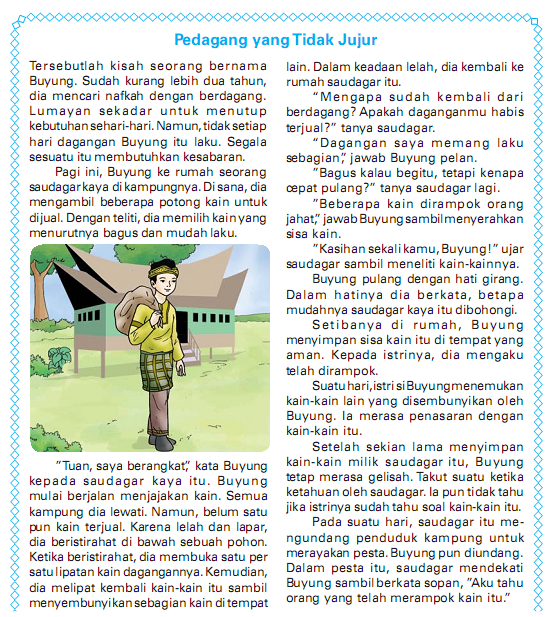 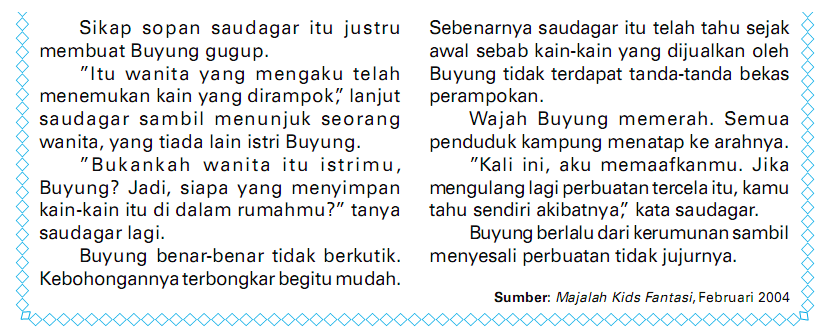 Setelah membaca cerita  rakyat “Pedagang yang Tidak Jujur” jawablah pertanyaan-pertanyaan berikut dengan jawaban yang tepat dan jelas!Apakah Tema dari cerita diatas? Setelah membaca cerita diatas, tuliskan tokoh-tokoh yang terdapat pada cerita tersebut! Bagaimana watak dari setiap tokoh yang terdapat dalam cerita tersebut? Dimana buyung menjual barang-barang dagangannya? Berapa tahun Buyung berjualan kain? Ceritakan secara singkat alasan Si buyung berbohong kepada saudagar? Siapa yang menemukan kain yang disembunyikan si Buyung? Ceritakan dengan singkat bagaimana sikap saudagar setelah mengetahui bahwa si Buyung berbohong? Apakah sikap si Buyung boleh ditiru? Berikan alasanmu! Menurutmu apa amanat dari cerita tersebut?Lampiran 3KUNCI JAWABANLKM Pertemuan KejujuranSi Buyung, Saudagar kaya, istri si Buyung- Watak Si Buyung : tidak sabaran dan ingin cepat mendapatkan uang dengan cara yang tak jujur- Saudagar kaya : Pemaaf- Istri Si Buyung : JujurDi perkampunganKurang lebih 2 tahunSi Buyung ingin mengambil semua keuntungan dari hasil menjual kain, dan ia berbohong agar saudagar tidak curiga kepadanya jika ternyata ia menyembunyikan sebagian kain milik saudagarIstri si BuyungKetika saudagar mengetahui kebohongan si Buyung saudagar kaya memaafkan Si Buyung dan menyuruh Si Buyung tidak mengulangi perbuatannya lagi Tidak, karna berbohong merupakan perbuatan tercelaJangan suka berbohong karna berbohong merupakan perbuatan tercelaLampiran 4PEDOMAN PENSKORANLEMBAR KEGIATAN SISWALampiran 5RENCANA PELAKSANAAN PEMBELAJARAN SIKLUS I( PERTEMUAN II)SATUAN PENDIDIKAN	: 		SD NEGERI TIDUNGMATA PELAJARAN	: 		Bahasa IndonesiaKELAS/ SEMESTER	: 		V (Lima)/ I (Satu)ALOKASI WAKTU	: 		3 X 35 MenitSTANDAR KOMPETENSIMemahami  penjelasan narasumber dan cerita rakyat  secara lisanKOMPETENSI DASARMengidentifikasi unsur cerita tentang cerita rakyat yang didengarnyaINDIKATORMenuliskan unsur-unsur cerita rakyatMenyebutkan tokoh dalam cerita.Menjelaskan tema cerita. Menjelaskan latar tempat, waktu, dan  suasana dalam cerita. Menjelaskan amanat cerita.Membaca dengan intonsi dan lafal yang tepatKarakter siswa yang diharapkan: Teliti, bertanggung jawab. Keterampilan Sosial: Bertanya, mengeluarkan pendapatTUJUAN PEMBELAJARANMelalui metode ceramah, metode tanya jawab, metode diskusi dan model Pembelajaran Kooperatif tipe CIRC, siswa dapat:Menuliskan unsur-unsur cerita rakyatMenyebutkan tokoh dalam cerita.Menjelaskan tema cerita. Menjelaskan latar tempat, waktu, dan  suasana dalam cerita. Menjelaskan amanat cerita.Membaca dengan intonsi dan lafal yang tepatKarakter siswa yang diharapkan: Teliti, bertanggung jawab. Keterampilan Sosial: Bertanya, mengeluarkan pendapatMATERI AJARCerita rakyat adalah cerita yang berasal dari masyarakat dan berkembang dalam masyarakat. Ada dua jenis cerita rakyat  yaitu puisi dan prosa. Cerita rakyat dalam bentuk prosa terdiri atas dongeng, legenda, dan mite. Unsur-unsur pembangun cerita di antaranya:  Tema atau dasar cerita adalah persoalan pokok yang menjadi bahan cerita utama. Plot atau alur cerita adalah rangkaian kejadian dan perbuatan yang di alami oleh para pelaku sehingga menjalin sebuah cerita. Latar adalah tempat atau waktu terjadinya cerita. Tokoh adalah pelaku utama dan sampingan dengan segala perilakunya. Dilihat dari konflik yang terjadi, tokoh  dapat dikelompokkan menjadi dua, yakni tokoh protagonist dan antagonis. Tokoh protagonis adalah tokoh yang berperan sebagai pembawa amanat pengarang. Adapun tokoh antagonis adalah tokoh yang melawan amanat yang disampaikan. Tokoh protagonis menunjukkan perilaku yang baik, misalnya jujur, setia, bertanggung jawab, dan lain-lain. Tokoh antagonis biasanya menunjukkan perilaku yang kurang terpuji, misalnya sombong, iri, dengki, dan lain-lain.  Perwatakan adalah penggambaran watak atau sifat tokoh dalam cerita. Adapun watak adalah kebiasaan atau perilaku tokoh dalam cerita.Watak tokoh dapat dikenali dengan memperhatikan hal-hal berikut. Watak tokoh disebutkan oleh pengarangnya.Melihat kebiasaan tokoh. melalui kata-kata yang diucapkan tokoh.METODE DAN PENDEKATAN PEMBELAJARANMetode Ceramah Tanya jawabPemberian tugasDiskusiModel PembelajaranCIRC (cooperative integrated Reading and Composition) LANGKAH-LANGKAH PEMBELAJARANKegiatan AwalKegiatan IntiKegiatan AkhirPENILAIANProsedur tes a.  Tes dalam proses : tanya jawab  b.  Tes akhir  : tes evaluasi Jenis tes Tes tertulis  : LKS  Instrumen tes       Lembar Kerja Siswa DAFTAR PUSTAKAWarsidi, Edi dan Farika. Bahasa Indonesia Membuatku Cerdas 5 untuk Kelas V Sekolah Dasar dan Madrasah Ibtidaiyah. Jakarta: Pusat Perbukuan Departemen Pendidikan Nasional.Samidi, Tri Puspitasari. Bahasa Indonesia untuk SD/MI kelas 5                                                                                         Makassar, 12 November 2015Wali Kelas					Mahasiswa	Muspida, S.Pd							Nur Indah Syari MukmahNIP. 19780111 200701 2 015					NIM. 1147040135MengetahuiKepala SekolahAndi Agus, S.PdNIP: 19570814 197910 1 003Lampiran 6	Lembar Kegiatan Siswa (LKS)SIKLUS I/PERTEMUAN IINama	Kelompok      : 1. 				 4. 			 2. 		                         5.			 3.                 Mata Pelajaran	:Petunjuk:Bacalah teks berikut secara berpasangan dengan kelompokmuBacalah secara bergantian dengan pasanganmu untuk setiap parangraf, ketika temanmu sedang membaca dengarkan secara seksama dan koreksi apabila terjadi kesalahan dalam membaca teks.Setelah membaca teks. Diskusikan dengan teman kelompokmu jawaban dari pertanyaan- pertanyaan yg terdapat pada LKSKEONG MASDi Kerajaan Daha, hiduplah dua orang putri yang sangat cantik jelita. Putri nan cantik jelita tersebut bernama Candra Kirana dan Dewi Galuh. Kedua putri Raja tersebut hidup sangat bahagia dan serba kecukupan.Hingga suatu hari datanglah seorang pangeran yang sangat tampan dari Kerajaan Kahuripan ke Kerajaan Daha. Pangeran tersebut bernama Raden Inu Kertapati. Maksud kedatangannya ke Kerajaan Daha adalah untuk melamar Candra Kirana. Kedatangan Raden Inu Kertapati sangat disambut baik oleh Raja Kertamarta, dan akhirnya Candra Kirana ditunangkan dengan Raden Inu Kertapati.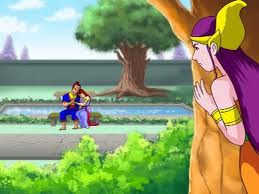 Nenek Sihir pun menyetujui permintaan Dewi Galuh, dan menyihir Candra Kirana menjadi Keong Emas, lalu membuangnya ke sungai.		Besoknya nenek itu mencari ikan lagi di sungai, tetapi tak mendapat ikan seekorpun. Kemudian Nenek tersebut memutuskan untuk pulang saja, sesampainya di rumah ia sangat kaget sekali, karena di meja sudah tersedia masakan yang sangat enak-enak. Si nenek bertanya-tanya pada dirinya sendiri, siapa yang memgirim masakan ini. 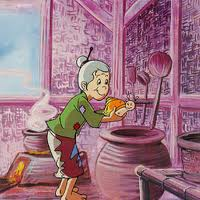 Begitu pula hari-hari berikutnya si nenek menjalani kejadian serupa, keesokan paginya nenek ingin mengintip apa yang terjadi pada saat dia pergi mencari ikan. Nenek itu lalu berpura-pura pergi ke sungai untuk mencari ikan seperti biasanya, lalu pergi ke belakang rumah untuk mengintipnya. Setelah beberapa saat, si nenek sangat terkejut. Karena keong emas yang ada ditempayan berubah wujud menjadi gadis cantik. Gadis tersebut lalu memasak dan menyiapkan masakan tersebut di meja.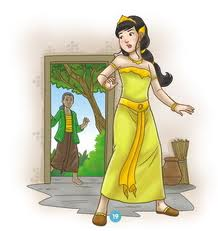 Pangeran Inu Kertapati tak mau diam saja ketika tahu candra kirana menghilang. Iapun mencarinya dengan cara menyamar menjadi rakyat biasa. Nenek sihirpun akhirnya tahu dan mengubah dirinya menjadi gagak untuk mencelakakan Raden Inu Kertapati. Raden Inu Kertapati Kaget sekali melihat burung gagak yang bisa berbicara dan mengetahui tujuannya. Ia menganggap burung gagak itu sakti dan menurutinya padahal raden Inu diberikan arah yang salah. Diperjalanan Raden Inu bertemu dengan seorang kakek yang sedang kelaparan, diberinya kakek itu makan. Ternyata kakek adalah orang sakti yang baik. Ia menolong Raden Inu dari burung gagak itu.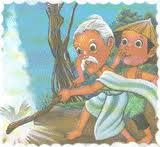 air karena perbekalannya sudah habis.  Di gubuk itu ia sangat terkejut, karena dari balik jendela ia melihat Candra Kirana sedang memasak. Akhirnya sihir dari nenek sihir pun hilang karena perjumpaan itu. Akhirnya Raden Inu memboyong tunangannya beserta nenek yang baik hati tersebut ke istana, dan Candra Kirana menceritakan perbuatan Dewi Galuh pada Baginda Kertamarta.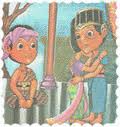 Setelah membaca cerita  rakyat “Keong Emas” jawablah pertanyaan-pertanyaan berikut dengan jawaban yang tepat dan jelas!Apakah Tema dari cerita diatas? Setelah membaca cerita diatas, tuliskan tokoh-tokoh yang terdapat pada cerita tersebut! Menurutmu bagaimanakah watak dari setiap tokoh yang terdapat dalam cerita tersebut? Setelah membaca cerita diatas siapakah wanita yang memasak dan menyiapkan makanan untuk nenek? Siapa yang menolong Raden Inu dan mengapa dia mau menolong Raden Inu? Ceritakan secara singkat, bagaimanakah cara menghilangkan sihir dari nenek sihir?Dimanakah Raden Inu menemukan Candra Kirana? Ceritakan dengan bahasamu sendiri, bagaiman cara Dewi Galuh menjauhkan Candra kirana dengan Raden Inu? Apakah sikap Dewi galuh boleh ditiru? Berikan alasanmu! Menurutmu pelajaran apa yang bisa dipetik dari cerita tersebut? Lampiran 7KUNCI JAWABANIri hatiCandra Kirana, Dewi Galuh, Raden Inu, Kakek Sakti, Nenek dan Nenek sihir- Watak Candra Kirana : Baik hati- Watak Dewi Galuh : Suka Iri- Watak Raden Inu : Suka menolong dan tak mudah putus asa- Watak Kakek Sakti : suka menolng dan membalas Budi- Watak Nenek : pekerja keras dan baik hati- Watak Nenek sihir : jahatCandra kiranaKakek yang sakti karna Raden inu menolong kakek dengan memberikan makanannyaKetika Raden Inu meminta seteguk air di sebuah gubuk, ia sangat terkejut melihat Candra Kirana sedang memasak di gubuk tersebut dan akhirnya sihir dari nenek sihir pun hilang karena perjumpaan ituDi desa Dadapan rumah nenek yang menolong Candra kiranaDewi Galuh lalu pergi ke rumah Nenek Sihir, dia meminta agar nenek sihir itu menyihir Candra Kirana menjadi sesuatu yang menjijikkan Tidak, Karna setiap perbuatan jahat akan mendapat balasanJangan suka iri dengan kebahagiaan orang lain.Lampiran 8PEDOMAN PENSKORANLEMBAR KEGIATAN SISWALampiran 9TES SIKLUS I Petunjuk:  Bacalah teks berikut ini dengan baik.Asal Mula Negeri JambiDahulu kala, di Pulau Sumatra ada seorang putri yang sangat cantik bernama Putri Pinang Masak. Putri ini sangat terkenal karena kecantikan dan sifatnya yang lemah lembut dan baik hati. Semua orang sangat menyukai Putri Pinang Masak. Para wanita dan sesama gadis ingin bersahabat dengannya, sedangkan para pemuda dan pangeran ingin mempersuntingnya. Namun, ia belum bermaksud berumah tangga. Pada suatu hari, datang lamaran dari raja yang terkenal kaya raya dan besar kekuasaannya. Sumber kekayaannya berupa tambang minyak. Putri Pinang Masak tidak menyukai raja itu, karena konon wajahnya sangat buruk. Namun, jika lamarannya ditolak, raja akan murka dan akan terjadi bencana. Putri Pinang Masak mencari akal untuk menggagalkan lamaran raja tersebut. Berkatalah ia kepada utusan raja? Baik, aku terima lamaran Raja, tetapi dengan dua syarat. Syarat pertama, Baginda harus mampu membuat sebuah istana yang indah berikut isi perabotannya hanya dalam waktu satu malam saja. Mulai sore sampai terdengar ayam berkokok” “Hamba akan sampaikan Lalu syarat yang kedua?” tanya utusan Raja buruk      rupa. “Yang kedua, jika gagal memenuhi syarat pertama, Raja harus menyerahkan seluruh harta kekayaan dan kerajaannya kepada saya.” Utusan tersebut pulang dengan wajah yang memerah. Ia menyampaikan semua persyaratan Putri Pinang Masak. Ternyata, Baginda menyanggupi syarat itu karena ia sangat mencintai Putri Pinang Masak. Penasihat kerajaan menasihati Baginda. “Sadarkah Tuanku, risiko dari persyaratan itu? Jika gagal, Paduka akan kehilangan kerajaan ini.”Baginda terdiam beberapa saat. Namun, segera berkata, “Tidak mengapa, bukankah sudah lama aku hidup seorang diri. Kini tiba saatnya aku mengambil seorang permaisuri. Aku yakin sekali dapat memenuhi permintaannya.”Baginda mulai mengumpulkan seluruh rakyat, para tukang dari kerajaannya, dan para tukang dari luar negeri walaupun dengan membayar mahal. Ia memerintahkan semuanya bekerja dengan cepat karena istana itu harus selesai dalam waktu satu malam. Pembangunan istana mulai dilaksanakan. Beribu-ribu tukang telah dikerahkan. Di tempat itu juga dinyalakan beribu-ribu lampu sehingga terang benderang. Baginda berkeliling memeriksa orang-orang yang sedang bekerja. Tengah malam, Baginda berkeliling memeriksa lagi. Pembangunan sudah separuh sempurna. Keindahan istana itu tidak dapat dilukiskan. Putri Pinang Masak merasa khawatir. Padahal, permintaannya hanya sebagai alasan saja supaya Baginda tidak menikahinya. Ternyata, Baginda dari Timur adalah orang yang nekat. Menjelang pagi, istana tersebut hampir selesai. Tentu saja Baginda sangat gembira, sementara Putri Pinang Masak sangat sedih. Ia tidak dapat tidur karena terus mencari akal. Tiba-tiba, Putri Pinang Masak mendapat akal. Ia pergi ke kandang ayam dan menyalakan lampu yang sangat terang sehingga ayam-ayam berkokok berulang- ulang karena mengira hari telah siang. Baginda dan para pekerja sangat terkejut. Baginda segera memerintahkan untuk menghentikan pekerjaan. “Mengapa, Baginda? Bukankan pekerjaan kita hampir selesai?” tanya salah seorang pekerja. “Betul katamu. Tetapi, kita telah kalah. Dalam perjanjian, istana ini sudah harus selesai sebelum ayam berkokok,” kata Baginda.” Tetapi ... sebenarnya ini belum pagi benar. Tidak seharusnya ayam berkokok. Sungguh aneh!” ujar para pekerja. “Sudahlah,” kata Baginda. “Kembalilah kalian ke tempat masing-masing. Kita sudah gagal. Perjanjiannya adalah sampai ayam berkokok.? Semua pekerja pulang ke rumah masing-masing. Tetapi, Baginda tetap berdiri di tempat itu. Hatinya hancur. Putri Pinang Masak datang menemuinya. “Baginda telah gagal. Apakah istana yang belum selesai ini hendak Baginda hancurkan?”Sesuai dengan kesepakatan, Raja menyerahkan seluruh harta dan kekayaannya. Sejak saat itu, Negeri Timur diganti namanya menjadi Negeri Putri Pinang. Gadis itu menjadi raja di negeri itu. Orang-orang dari negeri lain menyebutnya sebagai negeri Pinang. Pinang dalam bahasa Jawa adalah Jambe. Maka raja-raja dari Jawa menyebutnya dengan sebutan Kerajaan Jambe. Lama-kelamaan sebutan Jambe berubah menjadi Jambi hingga sekarang. Setelah membaca cerita  rakyat “Asal Mula Negeri Jambi” jawablah pertanyaan-pertanyaan berikut dengan jawaban yang tepat dan jelas!Setelah membaca cerita diatas, Tuliskan tokoh- tokoh yang terdapat pada cerita Asal Mula Negeri Jambi!Menurutmu bagaimanakah watak tokoh-tokoh cerita tersebut? Mengapa Putri Pinang Masak menolak lamaran raja dari timur? Ceritakan secara singkat syarat apa yang diajukan Putri Pinang Masak untuk menerima lamaran raja tersebut? Menurutmu apa amanat yang terkandung dalam cerita itu? Ceritakan secara singkat apa yang dilakukan Putri Pinang Masak untuk menghentikan pembangunan istana? Mengapa pembangunan istana tersebut dihentikan? Berdasarkan cerita tersebut, tokoh manakah yang boleh dicontoh dan tidak boleh dicontoh wataknya? Berikan alasanmu!Lampiran  10KUNCI JAWABAN TES AKHIR BELAJAR SIKLUS I Tokoh-tokoh tersebut yaitu:Putri Pinang MasakRaja buruk rupa.Penasihat kerajaanUtusan Raja buruk rupa.watak tokohPutri Pinang Masak		: cerdas,lemah lembut dan baik hatiRaja buruk rupa.		: nekat dan suka memaksakan  kehendakPenasihat kerajaan		: sangat peduli dengan rakyatnyaUtusan Raja buruk rupa	: patuhseluruh rakyat		: patuh dan pekerja keraspara tukang			: patuh dan pekerja keraskarena konon wajahnya sangat buruk ketika lamaran Raja buruk rupa datang kepada putri, ia mengajuka syarat kepada raja, jika raja berhasil melaksanakannya maka lamaran tersebut terima, syaratnya:pertama, Raja harus mampu membuat sebuah istana yang indah berikut isi perabotannya hanya dalam waktu satu malam saja. Mulai sore sampai terdengar ayam berkokok  Yang kedua, jika gagal memenuhi syarat pertama, Raja harus menyerahkan seluruh harta kekayaan dan kerajaannya kepada Putri pinang masakJangan suka memaksakan kehendak Ketika istana tersebut hampir selesai. Putri Pinang Masak terus mencari akal. Tiba-tiba, Putri Pinang Masak mendapat akal untuk menggagalkan usaha Raja. Ia pergi ke kandang ayam dan menyalakan lampu yang sangat terang sehingga ayam-ayam berkokok berulang- ulang karena mengira hari telah siang.Karena ia telah kalah. Dalam perjanjian, istana sudah harus selesai sebelum ayam berkokok- Yang boleh dicontoh :    Putri Pinang Masak karena ia seorang gadis yang cerdas   dalam   mengambil keputusanYang tak boleh :Raja buruk rupa :nekat dalam mengambil keputusan dan suka memaksakan kehendak Lampiran 11PEDOMAN PENSKORANTES SIKLUS ILampiran 12HASIL TES SIKLUS ILampiran 13Hasil Observasi Proses Pelaksanaan Pembelajaran( Aspek Guru)Siklus		: IPertemuan	: I/2Tanggal	: 9 November 2015 - 12 November 2015Petunjuk          : Berilah tanda centang  ( ) pada kolom yang tersedia sesuai dengan pengamatan    anda, jika indikator tersebut dilaksanakan oleh guru pada proses pembelajaran.  Persentase pelaksanaan = Deskriptor kriteria skor penilaian aktivitas mengajar guru:Guru membentuk kelompok secara heterogen yang  terdiri dari 4-5 orang B=	Baik jika guru membentuk kelompok secara heterogen yang  terdiri dari 4-5 orang C=	Cukup jika guru membentuk kelompok tidak heterogen yang  terdiri dari 4-5 orang.K=	Kurang jika guru tidak membentuk kelompok yang  terdiri dari 4-5 orang.Guru menyampaikan materi dan memberikan wacana sesuai dengan topik pembelajaran kepada setiap anggota kelompok.B=	Baik jika guru menyampaikan materi dan memberikan wacana sesuai dengan topik pembelajaran kepada setiap anggota kelompok. C=	Cukup jika guru menyampaikan materi dan memberikan wacana sesuai dengan topik pembelajaran kepada sebagian anggota kelompok.K=	Kurang jika guru menyampaikan materi dan memberikan wacana sesuai dengan topik pembelajaran kepada setiap anggota kelompok.Guru membimbing setiap kelompok dalam mendiskusikan tugas yang diberikan  bersama teman kelompoknya B= Baik jika guru membimbing setiap kelompok dalam mendiskusikan tugas yang diberikan  bersama teman kelompoknyaC=	Cukup jika guru membimbing sebagian kelompok dalam mendiskusikan tugas yang diberikan  bersama teman kelompoknyaK=	Kurang jika guru tidak membimbing setiap kelompok dalam mendiskusikan tugas yang diberikan  bersama teman kelompoknyaGuru memberikan kesempatan kepada setiap kelompok untuk mempresentasikan hasil diskusinyaB=	Baik jika guru memberikan kesempatan kepada semua kelompok untuk  mempresentasikan hasil diskusinyaC=	Cukup jika guru memberikan kesempatan kepada sebagian kelompok untuk mempresentasikan hasil diskusinya K=	Kurang jika guru tidak memberikan kesempatan kepada semua kelompok untuk mempresentasikan hasil diskusinyaGuru memberikan penguatan kepada kelompok terbaik setelah semua kelompok  mempresentasikan hasil diskusinya.B=	Baik jika guru mengumumkan kelompok yang terbaik dan memberikan penguatan/reward kepada kelompok yang terbaik.C=	Cukup jika guru hanya mengumumkan kelompok yang terbaik  tanpa memberikan penguatan/reward.K=	 Kurang jika  guru tidak mengumumkan kelompok yang terbaik dan tidak memberikan penguatan/reward.Guru dan siswa bersama-sama membuat kesimpulan  B= Baik jika guru mengajak siswa (bersama-sama) membuat kesimpulan   C=	 Cukup jika hanya guru yang membuat kesimpulan K=	 Kurang jika  guru tidak membuat kesimpulanMakassar,       November 2015Observer							Nur Indah Syari Mukmah							NIM. 1147040135Lampiran 14Hasil Observasi Proses Pelaksanaan Pembelajaran( Aspek Siswa)Siklus		: IPertemuan	: I/2Tanggal	: 9 November 2015 - 12 November 2015Petunjuk          : Berilah tanda centang () pada kolom yang tersedia sesuai dengan pengamatan anda, jika indikator tersebut dilaksanakan oleh siswa pada proses pembelajaran.  Persentase pelaksanaan = Deskriptor kriteria skor penilaian aktivitas siswa dalam belajar.Siswa tertib duduk bersama teman kelompoknya sesuai yang dibagikan oleh guruB =  Baik jika jumlah siswa yang tertib duduk bersama teman kelompoknya sesuai yang dibagikan oleh guru mencapai 19 – 27 orang.C = Cukup jika jumlah siswa yang tertib duduk bersama teman kelompoknya sesuai yang dibagikan oleh guru mencapai 10 – 18 orang.K  =  Kurang jika jumlah siswa yang tertib duduk bersama teman kelompoknya sesuai yang dibagikan oleh guru mencapai 1 – 9 orang.Siswa mendengarkan materi pelajaran (unsur-unsur cerita) yang disampaikan guruB=	Baik jika jumlah siswa yang mendengarkan materi pelajaran (unsur-unsur cerita) yang disampaikan guru mencapai 19 – 27orang.C=	Cukup jika jumlah siswa yang mendengarkan materi pelajaran (unsur-unsur cerita) yang disampaikan guru mencapai 10 – 18 orang.K=	Kurang jika jumlah siswa yang mendengarkan materi pelajaran (unsur-unsur cerita) yang disampaikan guru mencapai 1 – 9 orang.Siswa membaca wacana secara bergantian untuk setiap paragraf dan bekerjasama mengkoreksi tiap kesalahan yang dibuat oleh siswa yang membaca dan bekerjasama dan berdiskusi untuk menyelesaikan pertanyaan yang diberikan guruB= Baik jika siswa yang membaca wacana secara bergantian dan bekerjasama mengkoreksi tiap kesalahan serta bekerjasama dan berdiskusi untuk menyelesaikan pertanyaan yang diberikan guru mencapai 19 – 27 orang.C= Cukup jika siswa yang membaca wacana secara bergantian dan bekerjasama mengkoreksi tiap kesalahan serta bekerjasama dan berdiskusi untuk menyelesaikan pertanyaan yang diberikan guru mencapai 10 – 18 orang.K=	jika siswa yang membaca wacana secara bergantian dan bekerjasama mengkoreksi tiap kesalahan serta bekerjasama dan berdiskusi untuk menyelesaikan pertanyaan yang diberikan guru mencapai 1 – 9 orang. Siswa mempresentasikan/membacakan hasil diskusi.B=	Baik jika jumlah kelompok yang mempresentasikan hasil diskusinya mencapai 5 – 6 kelompok.C=	Cukup jika jumlah kelompok yang mempresentasikan hasil diskusinya mencapai      3 – 4 kelompok.K=	Kurang jika jumlah kelompok yang mempresentasikan hasil diskusinya mencapai     1 – 2 kelompok.Siswa mendengarkan guru mengumumkan dan memberikan penguatan kepada kelompok terbaikB= Baik jika jumlah siswa yang mendengarkan guru mengumumkan dan memberikan penguatan kepada kelompok terbaik mencapai 19 – 27 orang.C= Cukup jika jumlah siswa yang mendengarkan guru mengumumkan dan memberikan penguatan kepada kelompok terbaik mencapai 10 – 18 orang.K= Kurang jika jumlah siswa yang mendengarkan guru mengumumkan dan memberikan penguatan kepada kelompok terbaik mencapai 1 – 9 orang.Guru dan siswa bersama-sama membuat kesimpulan  B= Baik jika jumlah siswa yang membuat kesimpulan mencapai 10 – 19 orang.  C=	 Cukup jika jumlah siswa yang membuat kesimpulan mencapai 10 – 18 orang.K=	 Kurang jika jumlah siswa yang membuat kesimpulan mencapai 1 – 9 orang.Makassar,       November 2015Observer							Nur Indah Syari Mukmah							NIM. 1147040135Lampiran 15RENCANA PELAKSANAAN PEMBELAJARAN SIKLUS II( PERTEMUAN I)SATUAN PENDIDIKAN	: 		SD NEGERI TIDUNGMATA PELAJARAN	 : 		Bahasa IndonesiaKELAS/ SEMESTER	 : 		V (Lima)/ I (Satu)ALOKASI WAKTU	 : 		3 X 30 MenitSTANDAR KOMPETENSIMemahami  penjelasan narasumber dan cerita rakyat  secara lisanKOMPETENSI DASARMengidentifikasi unsur cerita tentang cerita rakyat yang didengarnyaINDIKATORMenuliskan unsur-unsur cerita rakyatMenyebutkan tokoh dalam cerita.Menjelaskan tema cerita. Menjelaskan latar tempat, waktu, dan  suasana dalam cerita. Menjelaskan amanat cerita.Membaca dengan intonsi dan lafal yang tepatKarakter siswa yang diharapkan: Teliti, bertanggung jawab. Keterampilan Sosial: Bertanya, mengeluarkan pendapatTUJUAN PEMBELAJARANMelalui metode ceramah, metode tanya jawab, metode diskusi dan model Pembelajaran Kooperatif tipe CIRC, siswa dapat:Menuliskan unsur-unsur cerita rakyatMenyebutkan tokoh dalam cerita.Menjelaskan tema cerita. Menjelaskan latar tempat, waktu, dan  suasana dalam cerita. Menjelaskan amanat cerita.Membaca dengan intonsi dan lafal yang tepatKarakter siswa yang diharapkan: Teliti, bertanggung jawab. Keterampilan Sosial: Bertanya, mengeluarkan pendapatMATERI AJARCerita rakyat adalah cerita yang berasal dari masyarakat dan berkembang dalam masyarakat. Ada dua jenis cerita rakyat  yaitu puisi dan prosa. Cerita rakyat dalam bentuk prosa terdiri atas dongeng, legenda, dan mite. Unsur-unsur pembangun cerita di antaranya:  Tema atau dasar cerita adalah persoalan pokok yang menjadi bahan cerita utama. Plot atau alur cerita adalah rangkaian kejadian dan perbuatan yang di alami oleh para pelaku sehingga menjalin sebuah cerita. Latar adalah tempat atau waktu terjadinya cerita. Tokoh adalah pelaku utama dan sampingan dengan segala perilakunya. Dilihat dari konflik yang terjadi, tokoh  dapat dikelompokkan menjadi dua, yakni tokoh protagonist dan antagonis. Tokoh protagonis adalah tokoh yang berperan sebagai pembawa amanat pengarang. Adapun tokoh antagonis adalah tokoh yang melawan amanat yang disampaikan. Tokoh protagonis menunjukkan perilaku yang baik, misalnya jujur, setia, bertanggung jawab, dan lain-lain. Tokoh antagonis biasanya menunjukkan perilaku yang kurang terpuji, misalnya sombong, iri, dengki, dan lain-lain.  Perwatakan adalah penggambaran watak atau sifat tokoh dalam cerita. Adapun watak adalah kebiasaan atau perilaku tokoh dalam cerita.Watak tokoh dapat dikenali dengan memperhatikan hal-hal berikut. Watak tokoh disebutkan oleh pengarangnya.Melihat kebiasaan tokoh. melalui kata-kata yang diucapkan tokoh.METODE DAN PENDEKATAN PEMBELAJARANMetode Ceramah Tanya jawabPemberian tugasDiskusiModel PembelajaranCIRC (cooperative integrated Reading and Composition)    LANGKAH-LANGKAH PEMBELAJARANKegiatan AwalKegiatan IntiKegiatan AkhirPENILAIANProsedur tes a.  Tes dalam proses : tanya jawab  b.  Tes akhir  : tes evaluasi Jenis tes Tes tertulis  : LKS  Instrumen tes       Lembar Kerja Siswa DAFTAR PUSTAKAWarsidi, Edi dan Farika. Bahasa Indonesia Membuatku Cerdas 5 untuk Kelas V Sekolah Dasar dan Madrasah Ibtidaiyah. Jakarta: Pusat Perbukuan Departemen Pendidikan Nasional.Samidi, Tri Puspitasari. Bahasa Indonesia untuk SD/MI kelas 5             Makassar, 24  November 2015Wali Kelas					Mahasiswa	Muspida, S.Pd							Nur Indah Syari MukmahNIP. 19780111 200701 2 015					NIM. 1147040135MengetahuiKepala SekolahAndi Agus, S.PdNIP: 19570814 197910 1 003Lampiran 16Lembar Kegiatan Siswa (LKS)SIKLUS II/PERTEMUAN INama	Kelompok      : 1. 				 4. 			 2. 		                         5.			 3.                 Mata Pelajaran	:Petunjuk:Bacalah teks berikut secara berpasangan dengan kelompokmuBacalah secara bergantian dengan pasanganmu untuk setiap parangraf, ketika temanmu sedang membaca dengarkan secara seksama dan koreksi apabila terjadi kesalahan dalam membaca teks.Setelah membaca teks. Diskusikan dengan teman kelompokmu jawaban dari pertanyaan- pertanyaan yang terdapat pada LKSLUTUNG KASARUNGDahulu ada seorang raja yang adil dan bijaksana Prabu Tapa Agung namanya. Beliau dianugrahi tujuh orang putri. Berturut-turut mereka itu adalah Purbararang, Purbadewata, Purbaendah, Purbakencana, Purbamanik, Purbaleuih, dan si bungsu Purbasari. Ketujuh putri itu sudah menginjak remaja dan semuanya cantik-cantik. Yang paling cantik dan paling manis budinya adalah Purbasari. Ia menjadi buah hati seluruh rakyat Kerajaan Pasir Batang.Putri sulung Purbararang sudah bertunangan dengan Raden Indrajaya, putra salah seorang mentri kerajaan. Kepada Purbararang dan Indrajayalah seharusnya Prabu Tapa Agung dapat mempercayakan kerajaan. Akan tetapi, walaupun beliau sudah lanjut usia dan sudah waktunya turun tahta, beliau belum leluasa untuk menyerahkan mahkota. Karena, baik Purbararang maupun Indrajaya belum dapat beliau percaya sepenuhnya.Sang Prabu merasa sebagai putri sulung, Perangai Purbararang tidak sesuai dengan yang diharapkan dari seorang pemimpin kerajaan. Purbararang mempunyai sifat angkuh dan kejam, sedangkan Indrajaya adalah seorang pesolek. Bangsawan muda itu akan lebih banyak memikirkan pakaian dan perhiasan dirinya daripada mengurus keamanan dan kesejahteraan rakyat kerajaan.Menghadapi masalah seperti itu, Prabu Tapa Agung sering bermuram durja. Demikian pula permaisurinya, ibunda ketujuh putri itu. Mereka sering membicarakan masalah itu, tetapi tidak ada jalan keluar yang ditemukan.Namun, kiranya kerisauan dan kebingungan raja yang baik itu diketahui oleh Sunan Ambu yang bersemayam di kahyangan atau Buana Pada. Pada suatu malam, ketika Prabu Tapa Agung tidur, beliau bermimpi. Di dalam mimpinya itu Sunan Ambu berkata, “Wahai Raja yang baik, janganlah risau. Sudah saatnya kamu beristirahat. Tinggalkanlah istana. Tinggalkanlah tahta kepada putri bungsu Purbasari. Laksanakanlah keinginanmu untuk jadi pertapa.”Setelah beliau bangun, hilanglah kerisauan beliau. Petunjuk dari khayangan itu benar-benar melegakan hati beliau dan permaisuri.Keesokan harinya sang Prabu mengumpulkan ketujuh putri beliau, pembantu, penasehat beliau yang setia, yaitu Uwak Batara Lengser, patih, para menteri dan pembesar-pembesar kerajaan lainnya.	Purbasari memiliki kakak yang bernama Purbararang. Ia tidak setuju adiknya diangkat menggantikan Ayah mereka. "Aku putri Sulung, seharusnya ayahanda memilih aku sebagai penggantinya," gerutu Purbararang pada tunangannya yang bernama Indrajaya. Kegeramannya yang sudah memuncak membuatnya mempunyai niat mencelakakan adiknya. Ia menemui seorang nenek sihir untuk memanterai Purbasari. Nenek sihir itu memanterai Purbasari sehingga saat itu juga tiba-tiba kulit Purbasari menjadi bertotol-totol hitam. Purbararang jadi punya alasan untuk mengusir adiknya tersebut. "Orang yang dikutuk seperti dia tidak pantas menjadi seorang Ratu !" ujar Purbararang. 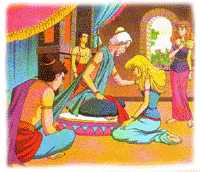 Kemudian ia menyuruh seorang Patih untuk mengasingkan Purbasari ke hutan. Sesampai di hutan patih tersebut masih berbaik hati dengan membuatkan sebuah pondok untuk Purbasari. Ia pun menasehati Purbasari, "Tabahlah Tuan Putri. Cobaan ini pasti akan berakhir, Yang Maha Kuasa pasti akan selalu bersama Putri". "Terima kasih paman", ujar Purbasari. 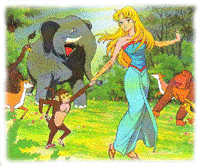 Pada saat malam bulan purnama, Lutung Kasarung bersikap aneh. Ia berjalan ke tempat yang sepi lalu bersemedi. Ia sedang memohon sesuatu kepada Sang Pencipta. Ini membuktikan bahwa Lutung Kasarung bukan makhluk biasa. Tidak lama kemudian, tanah di dekat Lutung merekah dan terciptalah sebuah telaga kecil, airnya jernih sekali. Airnya mengandung obat yang sangat harum. 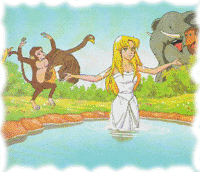 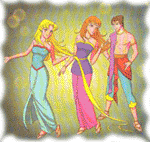 "Baiklah aku kalah, tapi sekarang ayo kita adu tampan tunangan kita, Ini tunanganku", kata Purbararang sambil mendekat kepada Indrajaya. Purbasari mulai gelisah dan kebingungan. Akhirnya ia melirik serta menarik tangan Lutung Kasarung. Lutung Kasarung melonjak-lonjak seakan-akan menenangkan Purbasari. Purbararang tertawa terbahak-bahak, "Jadi monyet itu tunanganmu?". 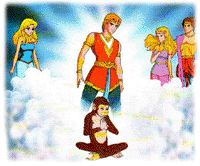 Purbasari menjadi seorang ratu, didampingi oleh seorang pemuda idamannya. Pemuda yang ternyata selama ini selalu mendampinginya di hutan dalam wujud seekor lutung.SOAL :Setelah membaca cerita  rakyat “Lutung Kasarung” jawablah pertanyaan-pertanyaan berikut dengan jawaban yang tepat dan jelas!Menurutmu apa tema dari cerita diatas? Setelah membaca cerita diatas, bagaimana watak tokoh Purbararang dan Purbasari yang terdapat dalam cerita tersebut? Siapa yang ditunjuk oleh Prabu Tapa Agung sebagai penggantinya?Ceritakan secara singkat apa yang dilakukan purbararang hingga ia bisa mengusir Purbasari dari kerajaan?Ceritakan secara singkat apa yang dilakukan patih utusan Purbararang terhadap Purbasari?Apakah yang dilakukan Lutung Kasarung untuk menyembuhkan penyakit Purbasari?Setelah membaca cerita diatas, dimanakah latar tempat cerita tersebut?Watak siapakah yang boleh ditiru dan tidak boleh ditiru? Berikan alasanmu!Menurutmu apa amanat dari cerita tersebut?Kemukakan bagaimana akhir dari kisah tersebut?Lampiran 17KUNCI JAWABANIri hati- Purbararang : mempunyai sifat angkuh dan kejam- Purbasari     : Baik hati, dan pemaafPurbasariIa menemui seorang nenek sihir untuk memanterai Purbasari. Nenek sihir itu memanterai Purbasari sehingga saat itu juga tiba-tiba kulit Purbasari menjadi bertotol-totol hitam.Mengasingkan Purbasari ke hutan dan membuatkan sebuah pondok untuk Purbasari serta menasehati Purbasari untuk tabah dalam menghadapi cobaan.Bersemedi memohon kepada Sang Pencipta agar dibuatkan telaga kecil yang airnya mengandung obat.Kerajaan dan hutan- Yang boleh ditiru : Purbasari, karna ia baik hati dan pemaafYang tidak boleh ditiru : Purbararang, karna ia angkuh, kejam dan suka iri kepada adiknyaJangan iri dengan kebahagiaan orang lainPurbasari menjadi seorang ratu, didampingi oleh seorang pemuda idamannya. Pemuda yang ternyata selama ini selalu mendampinginya di hutan dalam wujud seekor lutungLampiran 18PEDOMAN PENSKORANLEMBAR KEGIATAN SISWALampiran 19RENCANA PELAKSANAAN PEMBELAJARAN SIKLUS II ( PERTEMUAN II)SATUAN PENDIDIKAN	: 		SD NEGERI TIDUNGMATA PELAJARAN	: 		Bahasa IndonesiaKELAS/ SEMESTER	: 		V (Lima)/ I (Satu)ALOKASI WAKTU	: 		3 X 35 MenitSTANDAR KOMPETENSIMemahami  penjelasan narasumber dan cerita rakyat  secara lisanKOMPETENSI DASARMengidentifikasi unsur cerita tentang cerita rakyat yang didengarnyaINDIKATORMenuliskan unsur-unsur cerita rakyatMenyebutkan tokoh dalam cerita.Menjelaskan tema cerita. Menjelaskan latar tempat, waktu, dan  suasana dalam cerita. Menjelaskan amanat cerita.Membaca dengan intonsi dan lafal yang tepatKarakter siswa yang diharapkan: Teliti, bertanggung jawab. Keterampilan Sosial: Bertanya, mengeluarkan pendapatTUJUAN PEMBELAJARANMelalui metode ceramah, metode tanya jawab, metode diskusi dan model Pembelajaran Kooperatif tipe CIRC, siswa dapat:Menuliskan unsur-unsur cerita rakyatMenyebutkan tokoh dalam cerita.Menjelaskan tema cerita. Menjelaskan latar tempat, waktu, dan  suasana dalam cerita. Menjelaskan amanat cerita.Membaca dengan intonsi dan lafal yang tepatKarakter siswa yang diharapkan: Teliti, bertanggung jawab. Keterampilan Sosial: Bertanya, mengeluarkan pendapatMATERI AJARCerita rakyat adalah cerita yang berasal dari masyarakat dan berkembang dalam masyarakat. Ada dua jenis cerita rakyat  yaitu puisi dan prosa. Cerita rakyat dalam bentuk prosa terdiri atas dongeng, legenda, dan mite. Unsur-unsur pembangun cerita di antaranya:  Tema atau dasar cerita adalah persoalan pokok yang menjadi bahan cerita utama. Plot atau alur cerita adalah rangkaian kejadian dan perbuatan yang di alami oleh para pelaku sehingga menjalin sebuah cerita. Latar adalah tempat atau waktu terjadinya cerita. Tokoh adalah pelaku utama dan sampingan dengan segala perilakunya. Dilihat dari konflik yang terjadi, tokoh  dapat dikelompokkan menjadi dua, yakni tokoh protagonist dan antagonis. Tokoh protagonis adalah tokoh yang berperan sebagai pembawa amanat pengarang. Adapun tokoh antagonis adalah tokoh yang melawan amanat yang disampaikan. Tokoh protagonis menunjukkan perilaku yang baik, misalnya jujur, setia, bertanggung jawab, dan lain-lain. Tokoh antagonis biasanya menunjukkan perilaku yang kurang terpuji, misalnya sombong, iri, dengki, dan lain-lain.  Perwatakan adalah penggambaran watak atau sifat tokoh dalam cerita. Adapun watak adalah kebiasaan atau perilaku tokoh dalam cerita.Watak tokoh dapat dikenali dengan memperhatikan hal-hal berikut. Watak tokoh disebutkan oleh pengarangnya.Melihat kebiasaan tokoh. melalui kata-kata yang diucapkan tokoh.METODE DAN PENDEKATAN PEMBELAJARANMetode Ceramah Tanya jawabPemberian tugasDiskusiModel PembelajaranCIRC (cooperative integrated Reading and Composition)    LANGKAH-LANGKAH PEMBELAJARANKegiatan AwalKegiatan Inti3.Kegiatan AkhirPENILAIANProsedur tes a.  Tes dalam proses : tanya jawab  b.  Tes akhir  : tes evaluasi Jenis tes Tes tertulis  : LKS  Instrumen tes       Lembar Kerja Siswa DAFTAR PUSTAKAWarsidi, Edi dan Farika. Bahasa Indonesia Membuatku Cerdas 5 untuk Kelas V Sekolah Dasar dan Madrasah Ibtidaiyah. Jakarta: Pusat Perbukuan Departemen Pendidikan Nasional.Samidi, Tri Puspitasari. Bahasa Indonesia untuk SD/MI kelas 5                                                                                    Makassar,   30    November 2015Wali Kelas					Mahasiswa	Muspida, S.Pd							Nur Indah Syari MukmahNIP. 19780111 200701 2 015					NIM. 1147040135MengetahuiKepala SekolahAndi Agus, S.PdNIP: 19570814 197910 1 003Lampiran 20Lembar Kegiatan Siswa (LKS)SIKLUS II/PERTEMUAN IINama	Kelompok      : 1. 				 4. 			 2. 		                        5.			 3.                 Mata Pelajaran	:Petunjuk:Bacalah teks berikut secara berpasangan dengan kelompokmuBacalah secara bergantian dengan pasanganmu untuk setiap parangraf, ketika temanmu sedang membaca dengarkan secara seksama dan koreksi apabila terjadi kesalahan dalam membaca teks.Setelah membaca teks. Diskusikan dengan teman kelompokmu jawaban dari pertanyaan- pertanyaan yg terdapat pada LKSTIMUN EMASDi suatu desa hiduplah seorang janda tua yang bernama mbok Sarni. Tiap hari dia menghabiskan waktunya sendirian, karena mbok Sarni tidak memiliki seorang anak. Sebenarnya dia ingin sekali mempunyai anak, agar bisa membantunya bekerja.Pada suatu sore pergilah mbok Sarni ke hutan untuk mencari kayu, dan ditengah jalan mbok Sarni bertemu dengan raksasa yang sangat besar sekali. “Hei, mau kemana kamu?”, tanya si Raksasa. “Aku hanya mau mengumpulkan kayu bakar, jadi ijinkanlah aku lewat”, jawab mbok Sarni. “Hahahaha.... kamu boleh lewat setelah kamu memberiku seorang anak manusia untuk aku santap”, kata si Raksasa. Lalu mbok Sarni menjawab, “Tetapi aku tidak mempunyai anak”.Setelah mbok Sarni mengatakan bahwa dia tidak punya anak dan ingin sekali punya anak, maka si Raksasa memberinya biji mentimun. Raksasa itu berkata, “Wahai wanita tua, ini aku berikan kamu biji mentimun. Tanamlah biji ini di halaman rumahmu, dan setelah dua minggu kamu akan mendapatkan seorang anak. Tetapi ingat, serahkan anak itu padaku setelah usianya enam tahun”.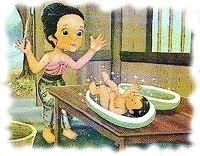 Akhirnya pada suatu hari datanglah si Raksasa untuk menagih janji. Mbok Sarni sangat ketakutan, dan tidak mau kehilangan timun emas. Kemudian mbok Sarni berkata, “Wahai raksasa, datanglah kesini dua tahun lagi. Semakin dewasa anak ini, maka semakin enak untuk di santap”. Si Raksasa pun setuju dan meninggalkan rumah mbok Sarni. Waktu dua tahun bukanlah waktu yang lama, karena itu tiap hari mbok Sarni mencari akal bagaimana caranya supaya anaknya tidak dibawa si Raksasa. Hati mbok Sarni sangat cemas sekali, dan akhirnya pada suatu malam mbok Sarni bermimpi. Dalam mimpinya itu, ia diberitahu agar timun emas menemui petapa di Gunung.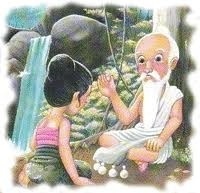 Paginya raksasa datang lagi untuk menagih janji. “Wahai wanita tua, mana anak itu? Aku sudah tidak tahan untuk menyantapnya”, teriak si Raksasa. Kemudian mbok Sarni menjawab, “Janganlah kau ambil anakku ini wahai raksasa, karena aku sangat sayang padanya. Lebih baik aku saja yang kamu santap”. Raksasa tidak mau menerima tawaran dari mbok Sarni itu, dan akhirnya marah besar. “Mana anak itu? Mana timun emas?”, teriak si raksasa. Karena tidak tega melihat mbok Sarni menangis terus, maka timun emas keluar dari tempat sembunyinya. 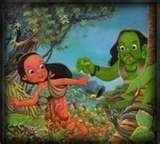 Lalu timun emas menaburkan kantong kedua yang berisi jarum, dalam sekejap tumbuhlan pohon-pohon bambu yang sangat tinggi dan tajam. Dengan kaki yang berdarah-darah karena tertancap bambu tersebut si raksasa terus mengejar. Kemudian timun emas membuka bingkisan ketiga yang berisi garam. Seketika itu hutanpun menjadi lautan luas. Tetapi lautan itu dengan mudah dilalui si raksasa.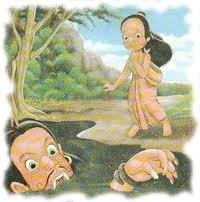 Setelah membaca cerita  rakyat “Timun Emas” jawablah pertanyaan-pertanyaan berikut dengan jawaban yang tepat dan jelas!Menurutmu apakah tema dari cerita diatas?Setelah membaca cerita diatas tuliskan tokoh-tokoh yang terdapat pada cerita tersebut! Menurutmu agaimanakah watak mbok Sarni dan Timun emas yang terdapat dalam cerita tersebut? Ceritakan secara singkat bagaimana kisahnya sehingga mbok Sarni bisa memiliki anak?Mengapa raksasa memberikan biji mentimun kepada mbok Sarni?Ceritakan secara singkat apa yang dilakukakan mbok Sarni agar Timun emas tidak dibawa si Raksasa?Apakah isi bungkusan yang diberikan petapa kepada Timun emas dan untuk apa bungkusan tersebut?Kemukakan dengan bahasamu sendiri apa yang dilakukan Timun emas agar bisa selamat dari kejaran raksasa?Apa yang terjadi ketika Timun emas menaburkan terasi?Apa yang dilakukan Timun emas ketika berhasil mengalahkan?Lampiran 21Kunci JawabanTimun EmasMbok Sarni, Timun Emas, Raksasa, petapa-     Mbok Sarni : penyayangTimun Emas : pemberani dan RajinRaksasa memberikan biji timun kepada mbok Sarni dan salah satuh timun tersebut di dalamnya ada seorang bayiAgar mbok Sarni bisa memiliki seorang anak dan ketika anak itu besar ia harus menyerahkan kepada raksasa untuk disantapMbok Sarni menyuruh timun emas untuk segera menemui petapa Bungkusan kecil tersebut berisi biji mentimun, jarum, garam, dan terasi. Bungkusan tersebut diberikan agar Timun Emas bisa mengalakan raksasa.Melemparkan benda-benda yang diberikan oleh petapa ke arah raksasaSetelah menaburkan terasi, seketika itu terbentuklah lautan lumpur yang mendidih, dan si raksasa tercebur di dalamnya. Akhirnya raksasapun mati. Timun Emas mengucap syukur kepada Tuhan Yang Maha Esa, karena sudah diselamatkan dari raksasa yang kejam.Lampiran 22PEDOMAN PENSKORANLEMBAR KEGIATAN SISWALampiran 23TES SIKLUS IIPetunjuk:  Bacalah teks berikut ini dengan baik.BATU MENANGIS	Di sebuah bukit yang jauh dari desa, tinggallah serang janda miskin dan anak gadisnya. Anak gadisnya itu amat pemalas. Ia tidak mau membantu inunya mencari nafkah. Kerjanya setiap hari hanya berdandan, berdandan dan berdandan saja. Ia suka menuntut kepada ibunya. Setiap kali ia meminta sesuatu, ibunya harus mengabulkannya.Pada suatu hari mereka turun ke desa untuk berbelanja. Letak pasar di desa itu amat jauh sehingga mereka harus berjalan kaki. Ibunya berjalan dibelakang sambil membawa keranjang. Sedangkan anak gadisnya berlenggang di depan. Ibunya berpakaian amat sederhana. Sebaliknya anak gadisnya berpakaian mewah. Mereka hidup terpencil, tidak seorang pun yang mengetahui bahwa mereka adalah ibu dan anak.Ketika memasuki desa, mereka bertemu dengan penduduk yang lain. Di antara rang-orang tersebut ada seorang yang bertanya kepada si gadis, katanya, “Manis, apakah yang di belakangmu itu ibumu?”“Bukan!” jawab si gadis dengan angkuhnya, “ia adalah pembantu saya”.“Manis, apakah yang berjalan di belakangmu itu ibumu?” tanya orang kedua yang berjumpa dengannya.“Bukan, bukan!” jawab si gadis. “ia adalah budak saya”.Begitulah jawabanya si gadis setiap kali ditanya penduduk desa yang berjumpa dengannya. Sang ibu diperlakukan sebagai budaknya.Mendengar jawaban putrinya yang durhaka itu, pada awalnya si ibu masih dapat menahan diri. Setelah beruang kali mendengar jawabanya yang amat menyakitkan hati, akhirnya si ibu tak bisa menehan diri.Si ibu berdo’a kepada Tuhan, “Ya Tuhan, hukumlah anak durhaka ini”. Ya hukumlah dia…”Do’a sang ibu didengarkan Tuhan. Perlahan-lahan tubuh gadis yang durhaka itu berubah menjadi batu. Ketika setengah badan telah menjadi batu yang dimulai dari kaki, anak gadis itu menangis memhon ampun kepada ibunya.“Ibu, ibu, ampunilah saya, ampunilah kedurhakaan saya selama ini” Si gadis terus menangis. Akan tetapi, semuanya telah terlambat. Seluruh tubuh sang gadis akhirnya berubah menjadi batu. Namun, orang dapat melihat bahwa kedua matanya masih menitikkan air mata. Batu itu seperti sedang menangis. Oleh karena itu, batu yang berasal dari gadis itu diberi nama “Batu Menangis”.Setelah membaca cerita rakyat “Batu Menangis” Jawablah pertanyaan-pertanyaan berikut ini dengan benar!Menurutmu apakah tema dari cerita tersebut?Setelah membaca cerita diatas, tuliskan tokoh-tokoh yang terdapat dalam cerita tersebut!Kemukakan bagaimana seharusnya jika kamu berjalan dengan ibumu?Apa kedurhakaan si gadis terhadap ibunya?Ceritakan secara singkat bagaimana sikap sang ibu ketika mendengar jawaban putrinya yang durhaka?Apa akibat dari kedurhakaan anak tersebut?Ceritakan secara singkat apa yang dilakukan si gadis ketika badannya sedikit demi sedikit berubah menjadi batu?Pelajaran apa yang kamu dapatkan dari cerita tersebut?Lampiran 24Kunci jawabanAnak DurhakaIbu dan anak GadisnyaBerjalan di sampingnya sambil menggandeng tangannyaKetika seseorang bertanya  orang yang ada di belakangnnya ia tidak mengakui ibunya bahkan menyebutnya pembantupada awalnya si ibu masih dapat menahan diri. Setelah berulang kali mendengar jawabanya yang amat menyakitkan hati, akhirnya si ibu tak bisa menahan diri.Gadis tersebut berubah menjadi batuGadis itu menangis memohon ampun kepada ibunya.Tidak boleh durhaka kepada orang tua apalagi sampai tidak mengakuinya sebagai ibu.Lampiran 25PEDOMAN PENSKORANTES SIKLUS IILampiran 26HASIL TES SIKLUS IILampiran 27Hasil Observasi Proses Pelaksanaan Pembelajaran( Aspek Guru)Siklus		: IIPertemuan	: 1/2Tanggal	: 24 November 2015 - 30 November 2015Petunjuk          : Berilah tanda centang  ( ) pada kolom yang tersedia sesuai dengan pengamatan anda, jika indikator tersebut dilaksanakan oleh guru pada proses pembelajaran.  Persentase pelaksanaan = 	Deskriptor kriteria skor penilaian aktivitas mengajar guru:Guru membentuk kelompok secara heterogen yang  terdiri dari 4-5 orang B=	Baik jika guru membentuk kelompok secara heterogen yang  terdiri dari 4-5 orang C=	Cukup jika guru membentuk kelompok tidak heterogen yang  terdiri dari 4-5 orang.K=	Kurang jika guru tidak membentuk kelompok yang  terdiri dari 4-5 orang.Guru menyampaikan materi dan memberikan wacana sesuai dengan topik pembelajaran.B=	Baik jika guru menyampaikan materi dan memberikan wacana sesuai dengan topik pembelajaran kepada setiap anggota kelompok.C=	Cukup jika guru menyampaikan materi dan memberikan wacana sesuai dengan topik pembelajaran kepada sebagian anggota kelompok.K=	Kurang jika guru menyampaikan materi dan memberikan wacana sesuai dengan topik pembelajaran kepada setiap anggota kelompok.Guru membimbing setiap kelompok dalam mendiskusikan tugas yang diberikan  bersama teman kelompoknya B= Baik jika guru membimbing setiap kelompok dalam mendiskusikan tugas yang diberikan  bersama teman kelompoknyaC=	Cukup jika guru membimbing sebagian kelompok dalam mendiskusikan tugas yang diberikan  bersama teman kelompoknyaK=	Kurang jika guru tidak membimbing setiap kelompok dalam mendiskusikan tugas yang diberikan  bersama teman kelompoknyaGuru memberikan kesempatan kepada setiap kelompok untuk mempresentasikan hasil diskusinyaB=	Baik jika guru memberikan kesempatan kepada semua kelompok untuk  mempresentasikan hasil diskusinyaC=	Cukup jika guru memberikan kesempatan kepada sebagian kelompok untuk mempresentasikan hasil diskusinya K=	Kurang jika guru tidak memberikan kesempatan kepada semua kelompok untuk mempresentasikan hasil diskusinyaGuru memberikan penguatan kepada kelompok terbaik setelah semua kelompok  mempresentasikan hasil diskusinya.B=	Baik jika guru mengumumkan kelompok yang terbaik dan memberikan penguatan/reward kepada kelompok yang terbaik.C=	Cukup jika guru hanya mengumumkan kelompok yang terbaik  tanpa memberikan penguatan/reward.K=	 Kurang jika  guru tidak mengumumkan kelompok yang terbaik dan tidak memberikan penguatan/reward.Guru dan siswa bersama-sama membuat kesimpulan  B= Baik jika guru mengajak siswa (bersama-sama) membuat kesimpulan   C=	 Cukup jika hanya guru yang membuat kesimpulan K=	 Kurang jika  guru tidak membuat kesimpulanMakassar,       November 2015Observer							Nur Indah Syari Mukmah							NIM. 1147040135Lampiran 28Hasil Observasi Proses Pelaksanaan Pembelajaran( Aspek Siswa)Siklus		: IIPertemuan	: I/2Tanggal	: 24 November 2015 - 30 November 2015Petunjuk          : Berilah tanda centang () pada kolom yang tersedia sesuai dengan pengamatan anda, jika indikator tersebut dilaksanakan oleh siswa pada proses pembelajaran.  Persentase pelaksanaan = Deskriptor kriteria skor penilaian aktivitas siswa dalam belajar.Siswa tertib duduk bersama teman kelompoknya sesuai yang dibagikan oleh guruB = Baik jika jumlah siswa yang tertib duduk bersama teman kelompoknya sesuai yang dibagikan oleh guru mencapai 19 – 27 orang.C = Cukup jika jumlah siswa yang tertib duduk bersama teman kelompoknya sesuai yang dibagikan oleh guru mencapai 10 – 18 orang.K  =  Kurang jika jumlah siswa yang tertib duduk bersama teman kelompoknya sesuai yang dibagikan oleh guru mencapai 1 – 9 orang.Siswa mendengarkan materi pelajaran (unsur-unsur cerita) yang disampaikan guruB=	Baik jika jumlah siswa yang mendengarkan materi pelajaran (unsur-unsur cerita) yang disampaikan guru mencapai 19 – 27orang.C=	Cukup jika jumlah siswa yang mendengarkan materi pelajaran (unsur-unsur cerita) yang disampaikan guru mencapai 10 – 18 orang.K=	Kurang jika jumlah siswa yang mendengarkan materi pelajaran (unsur-unsur cerita) yang disampaikan guru mencapai 1 – 9 orang.Siswa membaca wacana secara bergantian untuk setiap paragraf dan bekerjasama mengkoreksi tiap kesalahan yang dibuat oleh siswa yang membaca dan bekerjasama dan berdiskusi untuk menyelesaikan pertanyaan yang diberikan guruB= Baik jika siswa yang membaca wacana secara bergantian dan bekerjasama mengkoreksi tiap kesalahan serta bekerjasama dan berdiskusi untuk menyelesaikan pertanyaan yang diberikan guru mencapai 19 – 27 orang.C= Cukup jika siswa yang membaca wacana secara bergantian dan bekerjasama mengkoreksi tiap kesalahan serta bekerjasama dan berdiskusi untuk menyelesaikan pertanyaan yang diberikan guru mencapai 10 – 18 orang.K=	jika siswa yang membaca wacana secara bergantian dan bekerjasama mengkoreksi tiap kesalahan serta bekerjasama dan berdiskusi untuk menyelesaikan pertanyaan yang diberikan guru mencapai 1 – 9 orang. Siswa mempresentasikan/membacakan hasil diskusi.B=	Baik jika jumlah kelompok yang mempresentasikan hasil diskusinya mencapai 5 – 6 kelompok.C=	Cukup jika jumlah kelompok yang mempresentasikan hasil diskusinya mencapai      3 – 4 kelompok.K=	Kurang jika jumlah kelompok yang mempresentasikan hasil diskusinya mencapai     1 – 2 kelompok.Siswa mendengarkan guru mengumumkan dan memberikan penguatan kepada kelompok terbaikB= Baik jika jumlah siswa yang mendengarkan guru mengumumkan dan memberikan penguatan kepada kelompok terbaik mencapai 19 – 27 orang.C= Cukup jika jumlah siswa yang mendengarkan guru mengumumkan dan memberikan penguatan kepada kelompok terbaik mencapai 10 – 18 orang.K= Kurang jika jumlah siswa yang mendengarkan guru mengumumkan dan memberikan penguatan kepada kelompok terbaik mencapai 1 – 9 orang.Guru dan siswa bersama-sama membuat kesimpulan  B= Baik jika jumlah siswa yang membuat kesimpulan mencapai 10 – 19 orang.  C=	 Cukup jika jumlah siswa yang membuat kesimpulan mencapai 10 – 18 orang.K=	 Kurang jika jumlah siswa yang membuat kesimpulan mencapai 1 – 9 orang.Makassar,      November 2015Observer							Nur Indah Syari Mukmah							NIM. 1147040135 Lampiran 29Rekapitulasi Nilai Hasil Evaluasi Kemampuan Membaca Pemahaman Siswa Kelas VB SD Negeri Tidung Kota Makassar Siklus I dan Siklus IILampiran 30DOKUMENTASI KEGIATANGuru membentuk kelompok secara heterogen yang  terdiri dari 4-5 orang 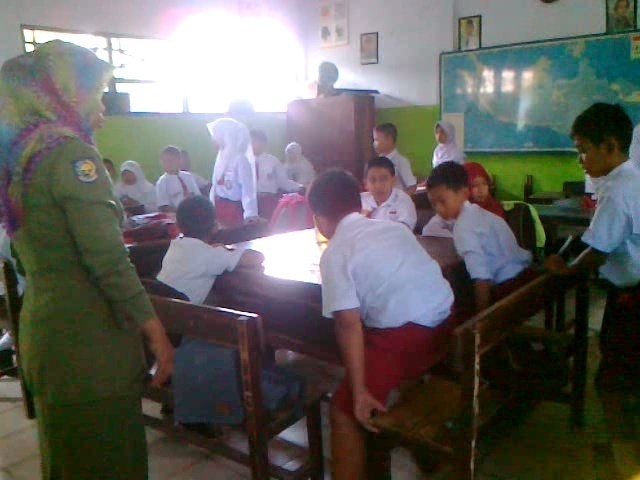 Guru menyampaikan materi dan memberikan wacana sesuai dengan topik pembelajaran.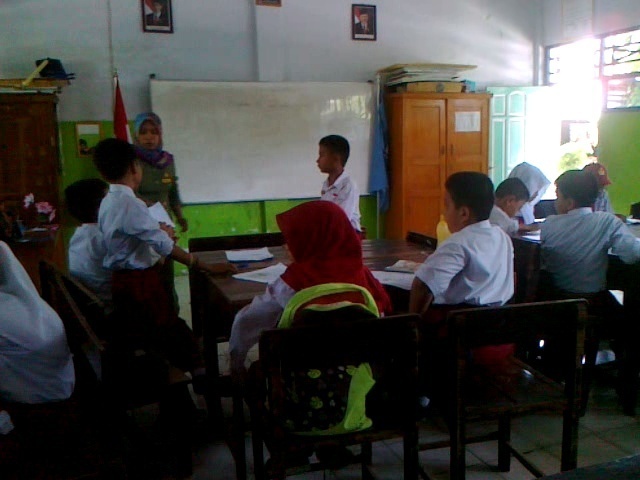 Siswa bekerja sama saling membacakan dan menemukan ide pokok kemudian memberikan tanggapan terhadap wacana yang ditulis pada lembar kertas.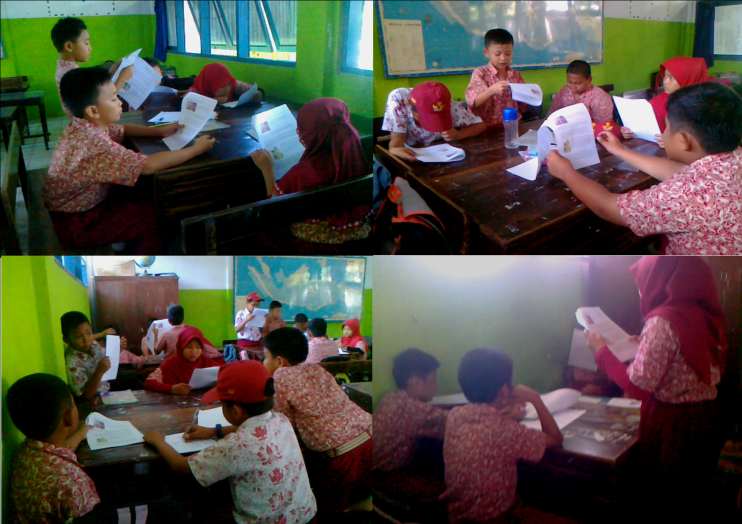 Siswa mempresentasikan/membacakan hasil diskusi kelompok.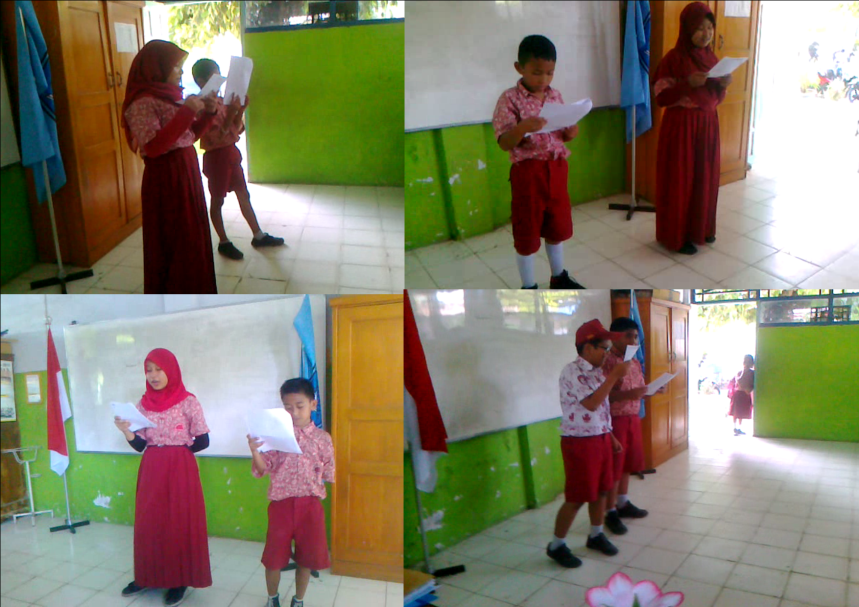 Guru memberikan penguatan kepada kelompok terbaik setelah semua kelompok  mempresentasikan hasil diskusinya.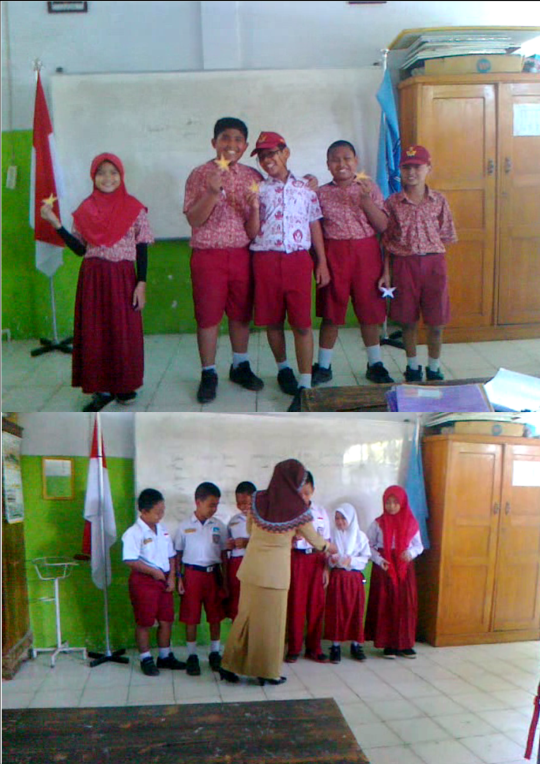 Guru dan siswa bersama-sama membuat kesimpulan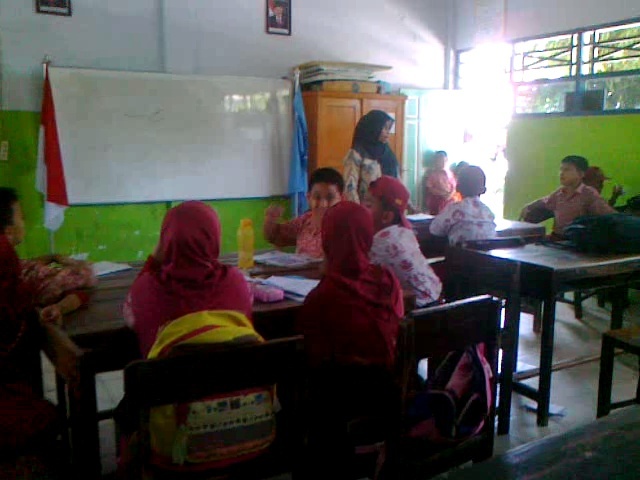 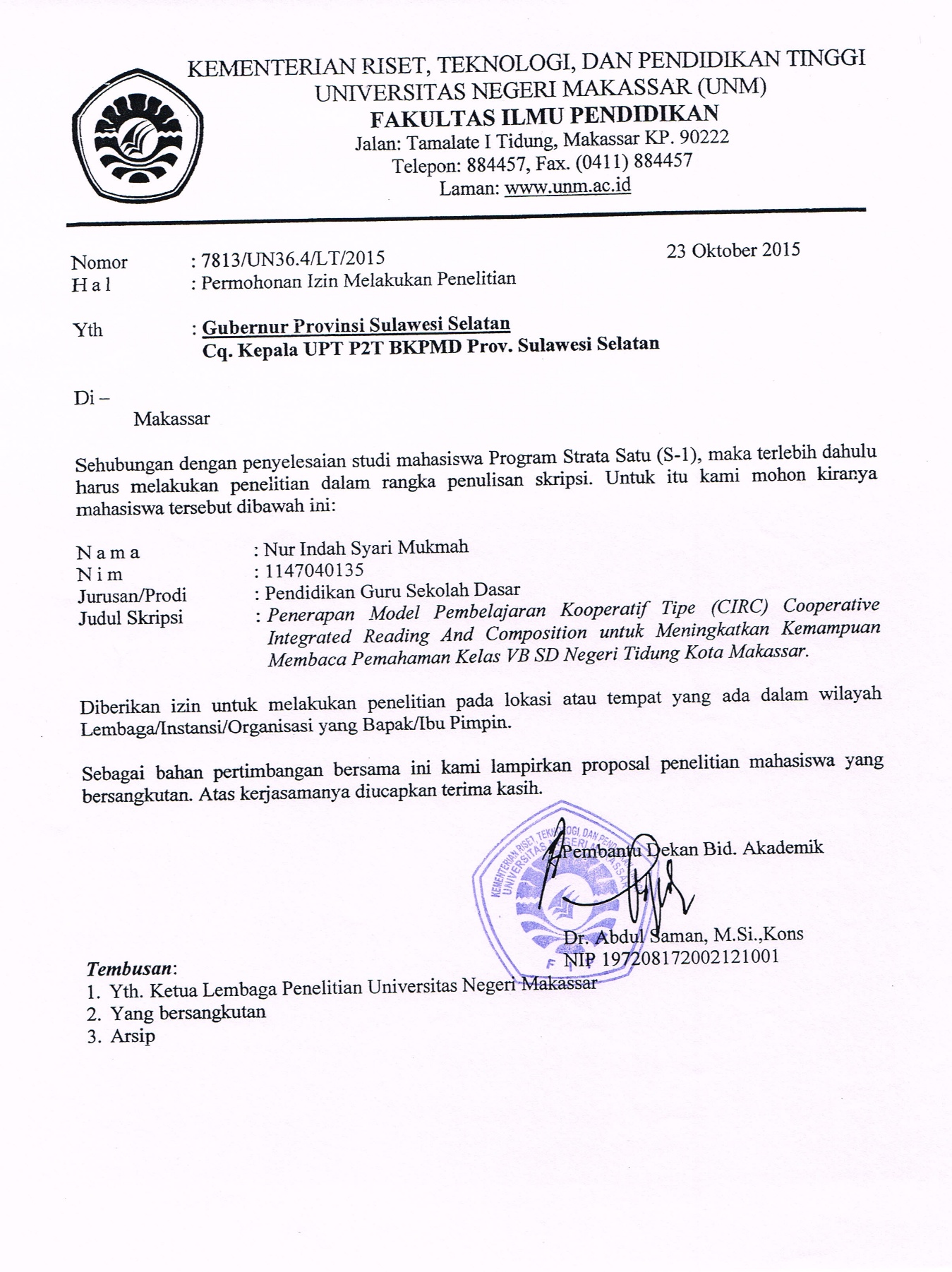 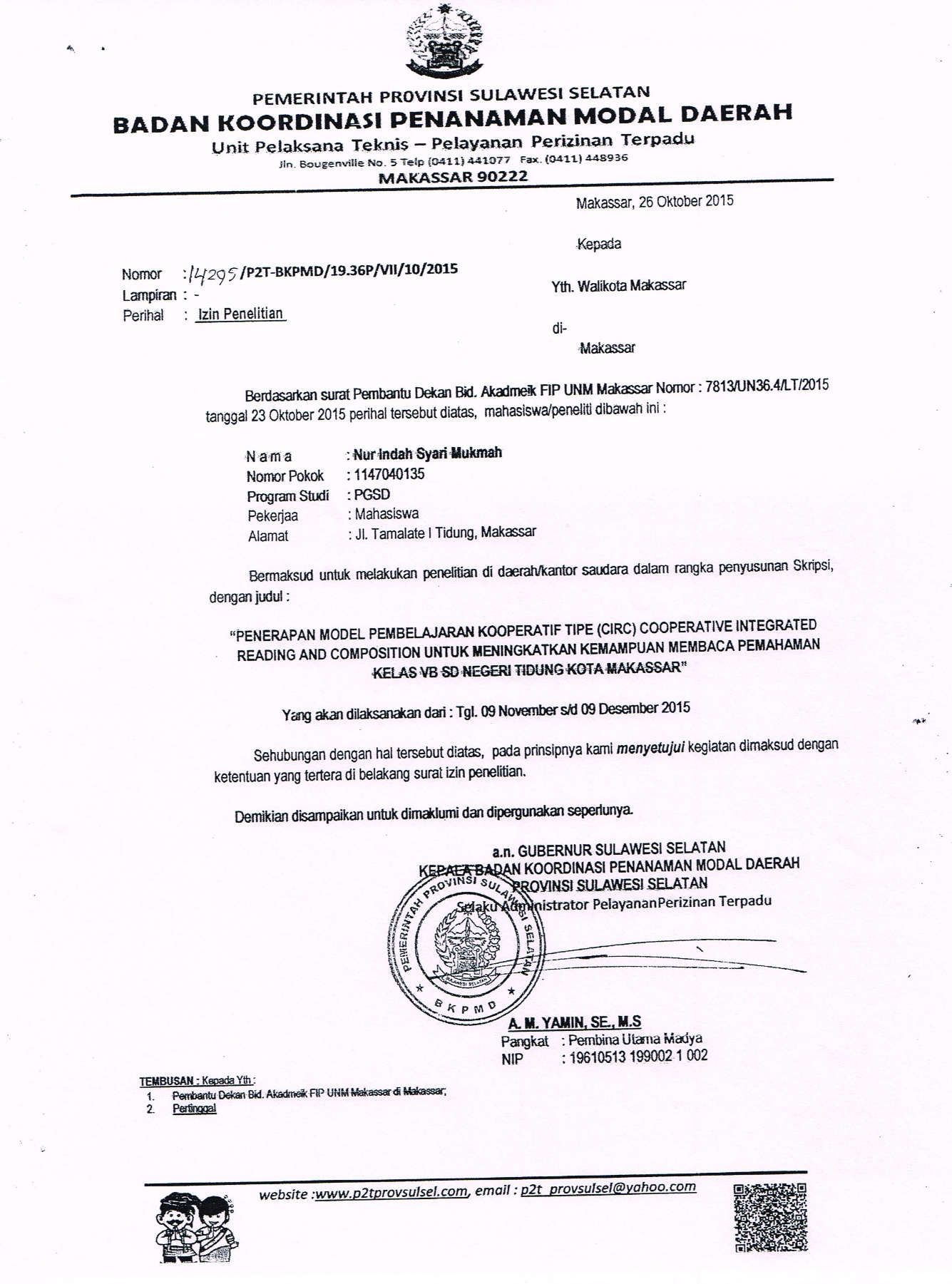 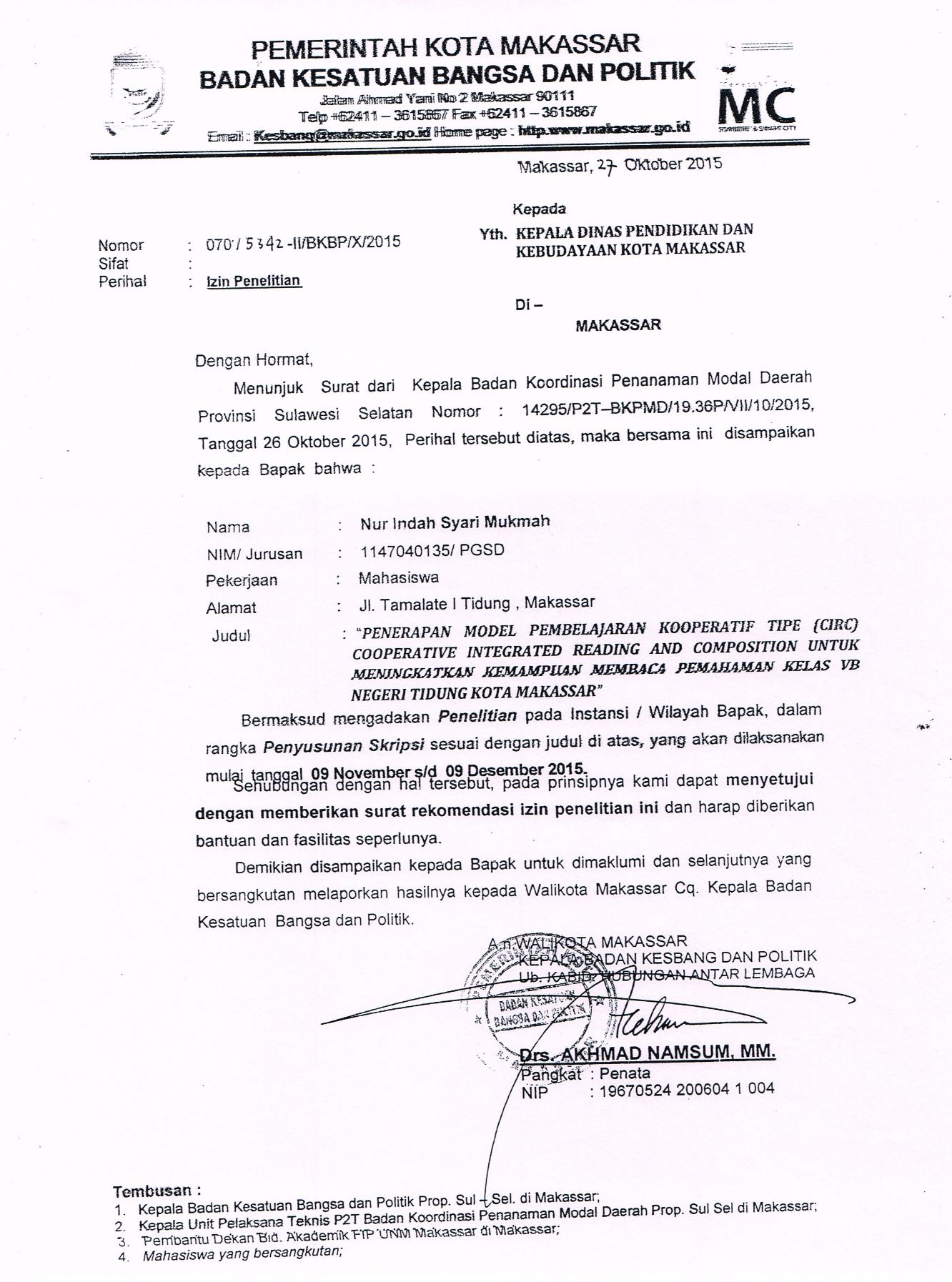 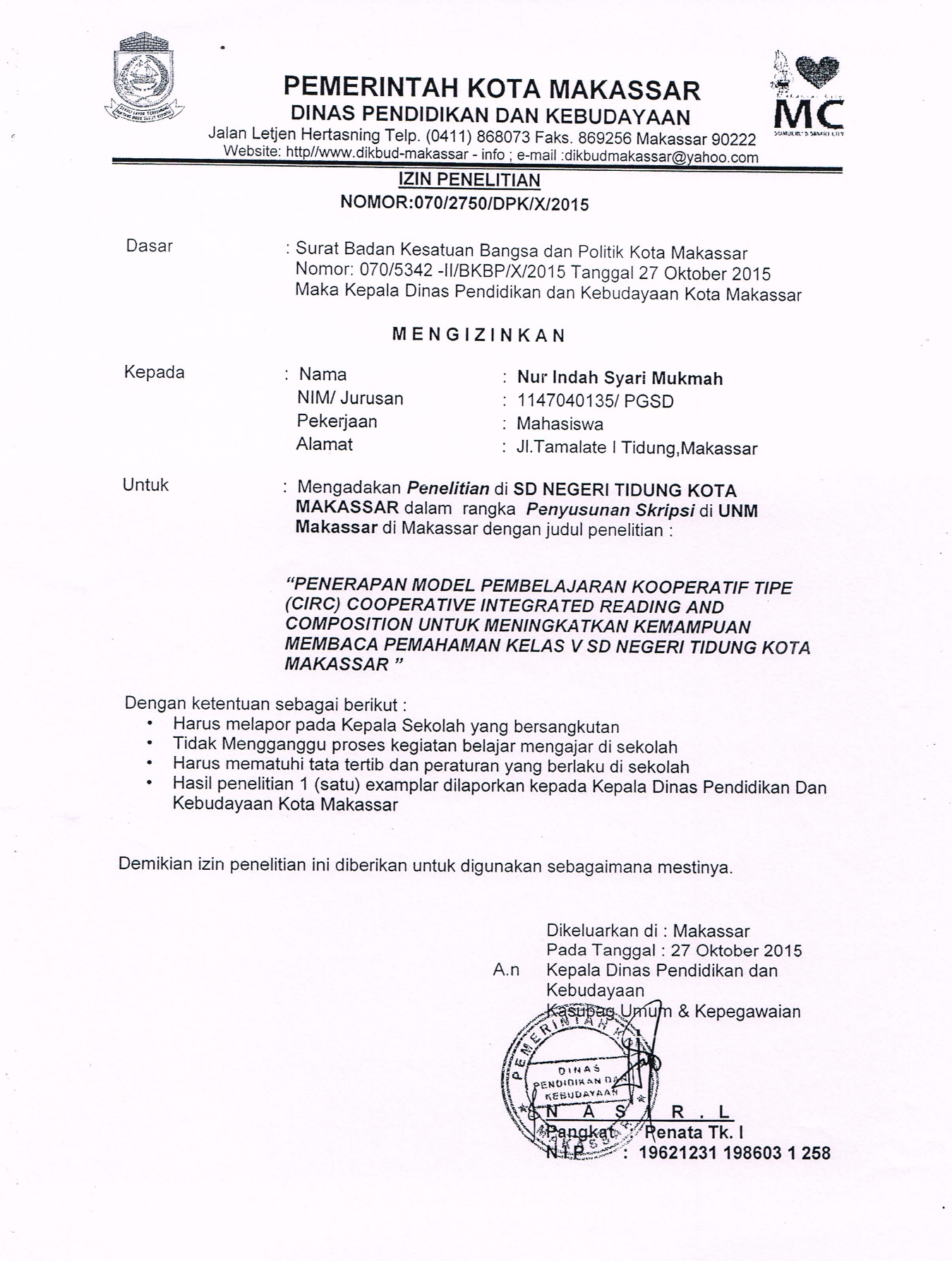 NoKegiatanWaktu1.2.3.4.Menyiapkan siswa untuk belajar ( doa bersama sebelum belajar)Absensi ( mengecek kehadiran siswa )Apersepsi (menanyakan materi yang berkaitan dengan cerita rakyat)Menyampaikan tujuan pembelajaran.10 menitNoKegiatanWaktu1.2.3.4.5.6.Guru membentuk kelompok-kelompok yang masing-masing terdiri dari 4-5 siswa.Guru menjelaskan materi dan memberikan wacana sesuai dengan topik pembelajaran.Siswa bekerja sama saling membacakan dan menemukan ide pokok kemudian memberikan tanggapan terhadap wacana yang ditulis pada lembar kertas.Siswa mempresentasikan/membacakan hasil diskusi kelompok.Guru memberikan penguatan/reward Guru dan siswa bersama-sama membuat kesimpulan50 menitNoKegiatanWaktu1.2.3.Siswa menyimak nasehat yang diberikan oleh guru.Doa dan salam penutup. Guru menutup pembelajaran.MenitNo. SoalKriteriaSkor Maksimal12 jika temanya adalah kejujuran1 jika temanya bukan kejujuran0 jika tidak menuliskan jawaban222 jika menyebutkan 3 tokoh1 jika menyebutkan 1-2 tokoh0 jika tidak menuliskan jawaban233 jika menyebutkan 3 watak tokoh2 jika menyebutkan 2 watak tokoh1 jika menyebutkan 1 watak tokoh0 jika tidak menuliskan jawaban342 jika jawabannya tepat:Di perkampungan1 jika jawabannya tidak tepat:Di pasar/jawabanya selain di perkampungan0 jika tidak menuliskan jawaban252 jika jawabannya benar: kurang lebih 2 tahun1 jika jawabannya salah: selain kurang lebih 2 tahun0 jika tidak menuliskan jawaban263 jika siswa menceritakan secara singkat alasan Buyung berbohong : Si Buyung ingin mengambil semua keuntungan dari hasil menjual kain, dan ia berbohong agar saudagar tidak curiga kepadanya jika ternyata ia menyembunyikan sebagian kain milik saudagar 2 jika siswa tidak menceritakan secara singkat alasan Buyung berbohong:Si Buyung berbohong agar saudagar tidak curiga kepadanya 1 jika jawaban siswa salah0 jika tidak menuliskan jawaban372 jika jawabannya tepat:Istri Si Buyung1 jika jawabannya kurang tepat:Selain istri Si Buyung0 jika tidak menuliskan jawaban283 jika siswa menceritakan secara singkat sikap saudagar ketika mengetahui kebohongan Si Buyung:Ketika saudagar mengetahui kebohongan si Buyung, saudagar kaya memaafkan Si Buyung dan menyuruh Si Buyung tidak mengulangi perbuatannya lagi 2 jika siswa menjawab secara singkat tanpa menceritakan sikap saudagar ketika mengetahui kebohongan Si Buyung:Saudagar kaya memaafkan si Buyung1 jika siswa tidak menceritakan secara singkat dan sikap saudagar yang ditulis tidak tepat/selain jawaban diatas0 jika tidak menuliskan jawaban394 jika jawabannya tepat disertai dengan alasan yang tepat:Tidak, karna berbohong merupakan perbuatan tercela3 jika jawaban tepat disertai dengan alasan yang kurang tepatTidak, karna si Buyung cepat lelah 2 jika jawaban tepat disertai dengan alasan tidak tepatTidak, karna si Buyung ingin cepat pulang1 jika jawaban selain jawaban diatas (poin 1,2 dan 3)0 jika tidak menuliskan jawaban4104 jika jawaban tepat dan susunan kalimat tepatJangan suka berbohong karna berbohong merupakan perbuatan tercela3 jika jawaban tepat dan  susunan kalimat kurang  tepatKita tidak boleh berbohong karna nanti berdosa2 jika jawaban kurang tepat dan susunan kalimat kurang tepat Kita harus memaafkan orang yang bersalah1 jika jawaban tidak tepat dan susunan kalimat tidak tepat/selain jawaban diatas0 jika tidak menuliskan jawaban4NoKegiatanWaktu1.2.3.4.Menyiapkan siswa untuk belajar ( doa bersama sebelum belajar)Absensi ( mengecek kehadiran siswa )Apersepsi (menanyakan materi yang berkaitan dengan cerita rakyat)Menyampaikan tujuan pembelajaran.menitNoKegiatanWaktu1.2.3.4.5.6.Guru membentuk kelompok-kelompok yang masing-masing terdiri dari 4-5 siswa.Guru menjelaskan materi dan memberikan wacana sesuai dengan topik pembelajaran.Siswa bekerja sama saling membacakan dan menemukan ide pokok kemudian memberikan tanggapan terhadap wacana yang ditulis pada lembar kertas.Siswa mempresentasikan/membacakan hasil diskusi kelompok.Guru memberikan penguatan/reward Guru dan siswa bersama-sama membuat kesimpulanenitNoKegiatanWaktu1.2.3.Siswa menyimak nasehat yang diberikan oleh guru.Doa dan salam penutup. Guru menutup pembelajaran.MenitNo. SoalKriteriaSkor Maksimal12 jika tema yang dituliskan adalah iri hati, dengki atau cemburu1 jika tema yang dituliskan keong mas/selain jawaban diatas0 jika tidak menuliskan jawaban222 jika menyebutkan 3-5 tokoh1 jika menyebutkan 1-2 tokoh0 jika tidak menuliskan jawaban233 jika menyebutkan 4-5 watak tokoh2 jika menyebutkan 2-3 watak tokoh1 jika menyebutkan 1 watak tokoh0 jika tidak menuliskan jawaban342 jika jawabannya:Candra Kirana1 jika jawabannya: selain Candra Kirana0 jika tidak menuliskan jawaban252 jika jawabannya tepat:Kakek yang sakti karna Raden inu menolong kakek dengan    memberikan makanannya1 jika jawabannya kurang tepat:Kakek Sakti tanpa disertai alasan0 jika tidak menuliskan jawaban263 jika siswa menceritakan secara singkat cara menghilangkan sihir nenek sihir: Ketika Raden Inu meminta seteguk air di sebuah gubuk, ia sangat terkejut melihat Candra Kirana sedang memasak di gubuk tersebut dan akhirnya sihir dari nenek sihir pun hilang karena perjumpaan itu2 jika wabannya kurang tepat: ketika Raden Inu melihat Candra kirana1 jika jawabannya selain ke 2 jawaban diatas 0 jika tidak menuliskan jawaban372 jika jawabannya tepat:Di desa Dadapan rumah nenek yang menolong Candra kirana1 jika jawabannya kurang tepat:Selain di desa Dadapan rumah nenek yang menolong Candra kirana0 jika tidak menuliskan jawaban283 jika siswa menceritakan secara singkat cara Dewi Galuh menjauhkan Candra kirana dengan Raden Inu:Dewi Galuh lalu pergi ke rumah Nenek Sihir, dia meminta agar nenek sihir itu menyihir Candra Kirana menjadi sesuatu yang menjijikkan 2 jika siswa menjawab secara singkat tanpa menceritakan cara Dewi Galuh menjauhkan Candra kirana dengan Raden Inu:Dengan menyihirnya menjadi keong 1 jika jawabannya selain ke 2 jawaban diatas0 jika tidak menuliskan jawaban394 jika jawabannya tepat disertai dengan alasan yang tepat:Tidak, Karna setiap perbuatan jahat akan mendapat balasan3 jika jawaban tepat disertai dengan alasan yang kurang tepatTidak,  karna sikapnya kurang baik2 jika jawaban tepat disertai dengan alasan tidak tepatTidak, karna sikapnya kurang baik1 jika jawabannya selain ke 2 jawaban diatas0 jika tidak menuliskan jawaban4104 jika jawaban tepat dan susunan kalimat tepatJangan suka iri dengan kebahagiaan orang lain.3 jika jawaban tepat dan  susunan kalimat kurang  tepatKita tidak boleh iri.2 jika jawaban kurang tepat dan susunan kalimat kurang tepat Kita harus menolong sesama1 jika jawaban tidak tepat dan susunan kalimat tidak tepat/ jika jawabannya selain ke 3 jawaban diatas0 jika tidak menuliskan jawaban4No. SoalKriteriaSkor Maksimal12 jika menyebutkan 3-4 tokoh1 jika menyebutkan 1-2 tokoh0 jika tidak menuliskan jawaban223 jika menyebutkan 2-4 watak tokoh dengan tepat2 jika menyebutkan 2-4 watak tokoh kurang tepat1 jika jawabannya salah0 jika tidak menuliskan jawaban332 jika alasannya tepat:Karena konon wajahnya sangat buruk1 jika alasannya kurang tepatKarena ia suka memaksakan kehendak0 jika tidak menuliskan jawaban243 jika menceritakan secara singkat 2 syarat yang diajukan Putriketika lamaran Raja buruk rupa datang kepada putri, ia mengajuka syarat kepada raja, jika raja berhasil melaksanakannya maka lamaran tersebut terima, syaratnya:pertama, Raja harus mampu membuat sebuah istana yang indah berikut isi perabotannya hanya dalam waktu satu malam saja. Mulai sore sampai terdengar ayam berkokok Yang kedua, jika gagal memenuhi syarat pertama, Raja harus menyerahkan seluruh harta kekayaan dan kerajaannya kepada Putri pinang masak2 jika menceritakan secara singkat 1 syarat yang diajukan Putri:Raja harus mampu membuat sebuah istana yang indah berikut isi perabotannya hanya dalam waktu satu malam saja. Mulai sore sampai terdengar ayam berkokok 1 jika menuliskan syarat yang kurang tepat :Raja harus mampu membuat sebuah istana yang indah dan menyerahkan seluruh harta kekayaan dan kerajaannya kepada Putri pinang masak0 jika tidak menuliskan jawaban352 jika jawabannya:Jangan suka memaksakan kehendak 1 jika jawabannya:Selain dari jawaban diatas0 jika tidak menuliskan jawaban362 jika siswa tidak menceritakan secara singkat cara menghilangkan sihir nenek sihir: Ketika istana tersebut hampir selesai. Putri Pinang Masak terus mencari akal. Tiba-tiba, Putri Pinang Masak mendapat akal untuk menggagalkan usaha Raja. Ia pergi ke kandang ayam dan menyalakan lampu yang sangat terang sehingga ayam-ayam berkokok berulang- ulang karena mengira hari telah siang.1 jika jawabannya selain jawaban diatas0 jika tidak menuliskan jawaban272 jika jawabannya: Karena ia telah kalah. Dalam perjanjian, istana sudah harus selesai sebelum ayam berkokok1 jika jawabannya salah:0 jika tidak menuliskan jawaban283 jika jawaban tepat dan alasannya tepatYang boleh dicontoh adalah putri pinang masak karena ia gadis yang cerdas dalam mengambil keputusanYang tidak boleh dicontoh adalah Raja buruk Rupa karena ia raja yang nekat dalam mengambil keputusan dan suka memaksakan kehendak 2 jika jawaban tepat tanpa disertai alasanYang boleh dicontoh adalah putri pinang masakYang tidak boleh dicontoh adalah Raja buruk Rupa1 jawaban tidak tepatYang boleh dicontoh adalah Raja buruk RupaYang tidak boleh dicontoh adalah putri pinang masak0 jika tidak menuliskan jawaban3NoNamaNomor Soal/ BobotNomor Soal/ BobotNomor Soal/ BobotNomor Soal/ BobotNomor Soal/ BobotNomor Soal/ BobotNomor Soal/ BobotNomor Soal/ BobotJumlah Skor Perolehan (X)3Nilai=  x ÷20 x 1004KeteranganNoNama12  3  4  5  678Jumlah Skor Perolehan (X)3Nilai=  x ÷20 x 1004KeteranganNoNama  2  32 3 32           2  3Jumlah Skor Perolehan (X)3Nilai=  x ÷20 x 1004Keterangan1F233412211680Tuntas2MAH211322221575Tuntas3NAR221312211470Tuntas4ZKA221211211260Tidak Tuntas5KIM211312211365Tidak Tuntas6R212222221575Tuntas7A11111112945Tidak Tuntas8St. A212211211260Tidak Tuntas9I21111111945Tidak Tuntas10E212211111155Tidak Tuntas11YY211122111155Tidak Tuntas12D212112111155Tidak Tuntas13IAW112112111050Tidak Tuntas14JN222302211470Tuntas15R11111111840Tidak Tuntas16MAZ212211121260Tidak Tuntas17A111212211155Tidak Tuntas18A112212111155Tidak Tuntas19MRS211111211050Tidak Tuntas20NZAS222312211575Tuntas21AA212322221680Tuntas22A211112221260Tidak Tuntas23AN222312221680Tuntas24A. C21111000630Tidak Tuntas25F N222322111575 Tuntas26    AM222312231785Tuntas27   MF222212211470TuntasJumlahJumlahJumlahJumlahJumlahJumlahJumlahJumlahJumlahJumlahJumlah1675Rata-rata KelasRata-rata KelasRata-rata KelasRata-rata KelasRata-rata KelasRata-rata KelasRata-rata KelasRata-rata KelasRata-rata KelasRata-rata Kelas1675  ÷  27  =   62,041675  ÷  27  =   62,041675  ÷  27  =   62,04% Ketuntasan Belajar% Ketuntasan Belajar% Ketuntasan Belajar% Ketuntasan Belajar% Ketuntasan Belajar% Ketuntasan Belajar% Ketuntasan Belajar% Ketuntasan Belajar% Ketuntasan Belajar% Ketuntasan Belajar11÷ 27 x 100 = 40,74 %11÷ 27 x 100 = 40,74 %11÷ 27 x 100 = 40,74 %% Ketidak tuntasan Belajar% Ketidak tuntasan Belajar% Ketidak tuntasan Belajar% Ketidak tuntasan Belajar% Ketidak tuntasan Belajar% Ketidak tuntasan Belajar% Ketidak tuntasan Belajar% Ketidak tuntasan Belajar% Ketidak tuntasan Belajar% Ketidak tuntasan Belajar16÷ 27 x 100 = 59,26 %16÷ 27 x 100 = 59,26 %16÷ 27 x 100 = 59,26 %Skala PenilaianSkala PenilaianSkala PenilaianSkala PenilaianSkala PenilaianSkala PenilaianNoAspek yang diamatiPertemuan IPertemuan IPertemuan IPertemuan IIPertemuan IIPertemuan IIB (3)C (2)K (1)B (3)C (2)K (1)1.Guru membentuk kelompok secara heterogen yang  terdiri dari 4-5 orang2.Guru memberikan wacana sesuai dengan topik pembelajaran.Guru menyampaikan materi pembelajaran dengan suara jelasGuru membagikan wacana kepada setiap kelompok.3.Guru membimbing setiap kelompok dalam mendiskusikan tugas yang diberikan  bersama teman kelompoknya4.Guru memberikan kesempatan kepada setiap kelompok untuk mempresentasikan hasil diskusinya5.Guru memberikan penguatan/reward kepada kelompok terbaik setelah semua kelompok  mempresentasikan hasil diskusinya.6.Guru dan siswa bersama-sama membuat kesimpulan12021520Persentase pelaksanaan Persentase aktivitas guru pertemuan I = (12 : 18) X 100% = 66,66% (Kategori cukup)Persentase aktivitas guru pertemuan II = (17 : 18) X 100% = 94,44% (Kategori baik)Persentase pelaksanaan Persentase aktivitas guru pertemuan I = (12 : 18) X 100% = 66,66% (Kategori cukup)Persentase aktivitas guru pertemuan II = (17 : 18) X 100% = 94,44% (Kategori baik)Persentase pelaksanaan Persentase aktivitas guru pertemuan I = (12 : 18) X 100% = 66,66% (Kategori cukup)Persentase aktivitas guru pertemuan II = (17 : 18) X 100% = 94,44% (Kategori baik)Persentase pelaksanaan Persentase aktivitas guru pertemuan I = (12 : 18) X 100% = 66,66% (Kategori cukup)Persentase aktivitas guru pertemuan II = (17 : 18) X 100% = 94,44% (Kategori baik)Persentase pelaksanaan Persentase aktivitas guru pertemuan I = (12 : 18) X 100% = 66,66% (Kategori cukup)Persentase aktivitas guru pertemuan II = (17 : 18) X 100% = 94,44% (Kategori baik)Persentase pelaksanaan Persentase aktivitas guru pertemuan I = (12 : 18) X 100% = 66,66% (Kategori cukup)Persentase aktivitas guru pertemuan II = (17 : 18) X 100% = 94,44% (Kategori baik)Persentase pelaksanaan Persentase aktivitas guru pertemuan I = (12 : 18) X 100% = 66,66% (Kategori cukup)Persentase aktivitas guru pertemuan II = (17 : 18) X 100% = 94,44% (Kategori baik)Persentase pelaksanaan Persentase aktivitas guru pertemuan I = (12 : 18) X 100% = 66,66% (Kategori cukup)Persentase aktivitas guru pertemuan II = (17 : 18) X 100% = 94,44% (Kategori baik)Skala PenilaianSkala PenilaianSkala PenilaianSkala PenilaianSkala PenilaianSkala PenilaianNoAspek yang diamatiPertemuan IPertemuan IPertemuan IPertemuan IIPertemuan IIPertemuan IIB (3)C (2)K (1)B (3)C (2)K (1)1.Siswa tertib duduk bersama teman kelompoknya sesuai yang dibagikan oleh guru.2.Siswa mendengarkan materi pembelajaran yang disampaikan guru3.Siswa bekerja sama:Siswa membaca wacana secara bergantian untuk setiap paragraf dan bekerjasama mengkoreksi tiap kesalahan yang dibuat oleh siswa yang membacasiswa bekerjasama dan berdiskusi untuk menyelesaikan pertanyaan yang diberikan guru4.Siswa mempresentasikan/membacakan hasil diskusi kelompok.5.Siswa mendengarkan guru mengumumkan  dan memberikan penguatan kepada kelompok terbaik.6Guru dan siswa bersama-sama membuat kesimpulan941960Persentase pelaksanaanPersentase aktivitas guru pertemuan I = (14 : 18) X 100% = 77,77% (Kategori baik)Persentase aktivitas guru pertemuan II = (15 : 18) X 100% = 83,33% (Kategori baik)Persentase pelaksanaanPersentase aktivitas guru pertemuan I = (14 : 18) X 100% = 77,77% (Kategori baik)Persentase aktivitas guru pertemuan II = (15 : 18) X 100% = 83,33% (Kategori baik)Persentase pelaksanaanPersentase aktivitas guru pertemuan I = (14 : 18) X 100% = 77,77% (Kategori baik)Persentase aktivitas guru pertemuan II = (15 : 18) X 100% = 83,33% (Kategori baik)Persentase pelaksanaanPersentase aktivitas guru pertemuan I = (14 : 18) X 100% = 77,77% (Kategori baik)Persentase aktivitas guru pertemuan II = (15 : 18) X 100% = 83,33% (Kategori baik)Persentase pelaksanaanPersentase aktivitas guru pertemuan I = (14 : 18) X 100% = 77,77% (Kategori baik)Persentase aktivitas guru pertemuan II = (15 : 18) X 100% = 83,33% (Kategori baik)Persentase pelaksanaanPersentase aktivitas guru pertemuan I = (14 : 18) X 100% = 77,77% (Kategori baik)Persentase aktivitas guru pertemuan II = (15 : 18) X 100% = 83,33% (Kategori baik)Persentase pelaksanaanPersentase aktivitas guru pertemuan I = (14 : 18) X 100% = 77,77% (Kategori baik)Persentase aktivitas guru pertemuan II = (15 : 18) X 100% = 83,33% (Kategori baik)Persentase pelaksanaanPersentase aktivitas guru pertemuan I = (14 : 18) X 100% = 77,77% (Kategori baik)Persentase aktivitas guru pertemuan II = (15 : 18) X 100% = 83,33% (Kategori baik)NoKegiatanWaktu1.2.3.4.Menyiapkan siswa untuk belajar ( doa bersama sebelum belajar)Absensi ( mengecek kehadiran siswa )Apersepsi (menanyakan materi yang berkaitan dengan cerita rakyat)Menyampaikan tujuan pembelajaran.menitNoKegiatanWaktu1.2.3.4.5.6.Guru membentuk kelompok-kelompok yang masing-masing terdiri dari 4-5 siswa.Guru menjelaskan materi dan memberikan wacana sesuai dengan topik pembelajaran.Siswa bekerja sama saling membacakan dan menemukan ide pokok kemudian memberikan tanggapan terhadap wacana yang ditulis pada lembar kertas.Siswa mempresentasikan/membacakan hasil diskusi kelompok.Guru memberikan penguatan/reward Guru dan siswa bersama-sama membuat kesimpulanenitNoKegiatanWaktu1.2.3.Siswa menyimak nasehat yang diberikan oleh guru.Doa dan salam penutup. Guru menutup pembelajaran.MenitNo. SoalKriteriaSkor Maksimal12 jika jawabannya tepat: Iri hati1 jika jawabannya tidak tepat:Selain iri hati0 jika tidak menuliskan jawaban223 jika menuliskan dengan benar watak Purbararang dan purbasari - Purbararang : mempunyai sifat angkuh dan kejam- Purbasari     : Baik hati, dan pemaaf2 jika jawaban kurang tepat, hanya menuliskan salah satu watak purbasari/purbararang1 jika jawaban tidak tepatPurbararang : kuatPurbasari     : lemah0 jika tidak menuliskan jawaban332 jika jawabannya tepat: purbasari1 jika jawabannya tidak tepat:Selain purbasari0 jika tidak menuliskan jawaban243 Jika menceritakan secara singkat apa yang dilakukan purbararang hingga ia bisa mengusir Purbasari dari kerajaan:Ia menemui seorang nenek sihir untuk memanterai Purbasari. Nenek sihir itu memanterai Purbasari sehingga saat itu juga tiba-tiba kulit Purbasari menjadi bertotol-totol hitam 2 jika menceritakan secara singkat apa yang dilakukan purbararang hingga ia bisa mengusir Purbasari dari kerajaan:Menyihir purbasari sehingga kulitnya bertotol-totol hitam1 jika jawabannya tidak tepat :Mempitnah purbasari0 jika tidak menuliskan jawaban352 jika siswa menceritakan secara singkat apa yang dilakukan patih utusan Purbararang terhadap Purbasari:Mengasingkan Purbasari ke hutan dan membuatkan sebuah pondok untuk Purbasari serta menasehati Purbasari untuk tabah dalam menghadapi cobaan.1 jika jawabannya tidak tepatMengasingkan Purbasari ke hutan kemudian meninggalkannya begitu saja0 jika tidak menuliskan jawaban262 jika jawabannya tepat: Bersemedi memohon kepada Sang Pencipta agar dibuatkan telaga kecil yang airnya mengandung obat.1 jika jawabannya tidak tepat:Membuatkan telaga untuk putri purbasari0 jika tidak menuliskan jawaban372 jika jawabannya tepat: Kerajaan dan Hutan1 jika jawabannya kurang tepat:Hanya menuliskan salah satunya0 jika tidak menuliskan jawaban283 jika jawaban tepat dan alasannya tepat-Yang boleh dicontoh adalah Purbasari, karna ia baik hati   dan pemaafYang tidak boleh dicontoh adalah Purbararang, karna ia angkuh, kejam dan suka iri kepada adiknya2 jika jawaban tepat tanpa disertai alasanYang boleh dicontoh adalah putri purbasariYang tidak boleh dicontoh adalah purbararang1 jawaban tidak tepatYang boleh dicontoh adalah purbararangYang tidak boleh dicontoh adalah purbasari0 jika tidak menuliskan jawaban393 jika jawaban tepatJangan  iri dengan kebahagiaan orang lain2 jika jawaban kurang tepatTidak boleh mengusir saudara sendiri1 jika jawaban tidak tepatKita tidak boleh mencontoh purbararang0 jika tidak menuliskan jawaban3102 jika jawaban tepat:Purbasari menjadi seorang ratu, didampingi oleh seorang pemuda idamannya. Pemuda yang ternyata selama ini selalu mendampinginya di hutan dalam wujud seekor lutung1 jika jawaban tidak tepatPurbasari menghukum purbararang dan akhinya purbasari hidup bahagia bersama suaminya0 jika tidak menuliskan jawaban2NoKegiatanWaktu1.2.3.4.Menyiapkan siswa untuk belajar ( doa bersama sebelum belajar)Absensi ( mengecek kehadiran siswa )Apersepsi (menanyakan materi yang berkaitan dengan cerita rakyat)Menyampaikan tujuan pembelajaran.10 menitNoKegiatanWaktu1.2.3.4.5.6.Guru membentuk kelompok-kelompok yang masing-masing terdiri dari 4-5 siswa.Guru menjelaskan materi dan memberikan wacana sesuai dengan topik pembelajaran.Siswa bekerja sama saling membacakan dan menemukan ide pokok kemudian memberikan tanggapan terhadap wacana yang ditulis pada lembar kertas.Siswa mempresentasikan/membacakan hasil diskusi kelompok.Guru memberikan penguatan/reward Guru dan siswa bersama-sama membuat kesimpulan xZ,znniNoKegiatanWaktu1.2.3.Siswa menyimak nasehat yang diberikan oleh guru.Doa dan salam penutup. Guru menutup pembelajaran.MenitNo. SoalKriteriaSkor Maksimal12 jika jawabannya tepat: Timun emas1 jika jawabannya tidak tepat:Raksasa yang kejam0 jika tidak menuliskan jawaban222 jika menuliskan 3-4 tokoh1 jika menuliskan 1-2 tokoh 0 jika tidak menuliskan jawaban333 jika menuliskan dengan benar watak mbok Sarni dan Timun emas- Mbok Sarni : penyayang- Timun Emas : pemberani dan Rajin2 jika jawaban kurang tepat, hanya menuliskan salah satu watak mbok Sarni/Timun emas1 jika jawaban tidak tepat- Mbok Sarni : kuat- Timun Emas : penakut0 jika tidak menuliskan jawaban243 Jika menceritakan secara singkat bagaimana kisahnya sehingga mbok Sarni bisa memiliki anak?Raksasa memberikan biji timun kepada mbok Sarni dan salah satuh timun tersebut di dalamnya ada seorang bayi2 jika langsung menuliskan bagaimana kisahnya sehingga mbok Sarni bisa memiliki anak Raksasa menitipkan anak kepada mbok sarni1 jika jawabannya tidak tepat :Raksasa yang memberinya anak0 jika tidak menuliskan jawaban353 jika jawabannya tepat:Agar mbok Sarni bisa memiliki seorang anak dan ketika anak itu besar ia harus menyerahkan kepada raksasa untuk disantap2 jika jawabannya kurang tepatAgar raksasa bisa memakannya  jika sudah besar1 jika jawabannya tidak tepatAgar raksasa bisa makan enak0 jika tidak menuliskan jawaban363 jika jawabannya tepat: Mbok Sarni menyuruh timun emas untuk segera menemui petapa 2 jika jawabannya kurang tepat:Mbok Sarni menyuruh Timun Emas bersembunyi1 jika jawabannya tidak tepatMbok Sarni menyuruh Timun Emas tinggal bersama petapa0 jika tidak menuliskan jawaban372 jika jawabannya tepat: Bungkusan kecil tersebut berisi biji mentimun, jarum, garam, dan terasi. Bungkusan tersebut diberikan agar Timun Emas bisa mengalakan raksasa1 jika jawabannya kurang tepat:Benda-benda untuk melawan raksasa0 jika tidak menuliskan jawaban282 jika jawaban tepat Melemparkan benda-benda yang diberikan oleh petapa ke arah raksasa1 jawaban tidak tepatBersembunyi di tempat yang aman0 jika tidak menuliskan jawaban292 jika jawaban tepatSetelah menaburkan terasi, seketika itu terbentuklah lautan lumpur yang mendidih, dan si raksasa tercebur di dalamnya. Akhirnya raksasapun mati. 1 jika jawaban tidak tepatSetelah menaburkan terasi, seketika itu terbentuklah lautan yang luas0 jika tidak menuliskan jawaban2103 jika jawaban tepat:Timun Emas mengucap syukur kepada Tuhan Yang Maha Esa, karena sudah diselamatkan dari raksasa yang kejam.2 jika jawaban kurang tepatTimun emas berterima kasih kepada petapa.1 jika jawaban tidak tepatSangat bahagia karena sudah selamatkan dari raksasa yang kejam.0 jika tidak menuliskan jawaban3No. SoalKriteriaSkor Maksimal13 jika jawabannya tepat: Anak Durhaka2 jika jawabannya kurang tepat:Anak pemalas1 jika jawabannya tidak tepat:Anak penurut0 jika tidak menuliskan jawaban322 jika jawabannya tepat;Ibu dan anak gadisnya1 jika jawabannya tidak tepatHanya menuliskan salah satu tokoh0 jika tidak menuliskan jawaban233 jika jawabannya tepat: Berjalan di sampingnya sambil menggandeng tangannya2 jika jawabannya kurang tepat:Sangat menghormatinya1 jika jawabannya tidak tepat:Berjalan dibelakangnya0 jika tidak menuliskan jawaban 0 jika tidak menuliskan jawaban342 jika jawabannya tepat: Ketika seseorang bertanya  orang yang ada di belakangnnya ia tidak mengakui ibunya bahkan menyebutnya pembantu1 jika jawabannya tidak tepat:Tidak membela ibunya0 jika tidak menuliskan jawaban253 jika menceritakan secara singkat bagaimana sikap sang ibu ketika mendengar jawaban putrinya yang durhaka:pada awalnya si ibu masih dapat menahan diri. Setelah beruang kali mendengar jawabanya yang amat menyakitkan hati, akhirnya si ibu tak bisa menehan diri,ia berdo’a kapada tuhan.2 jika tidak menceritakan secara singkat bagaimana sikap sang ibu ketika mendengar jawaban putrinya yang durhaka:berdo’a kapada tuhan1 jika jawabannya tidak tepatSi ibu memaafkan putrinya0 jika tidak menuliskan jawaban362 jika jawabannya tepat: Gadis tersebut berubah menjadi batu1 jika jawabannya tidak tepat:Gadis tersebut menangis0 jika tidak menuliskan jawaban272 jika jawabannya tepat: Gadis itu menangis memohon ampun kepada ibunya.1 jika jawabannya kurang tepat:Batu  itu menangis 0 jika tidak menuliskan jawaban283 jika jawaban tepat Tidak boleh durhaka kepada orang tua apalagi sampai tidak mengakuinya sebagai ibu.2 jawaban kurang tepatKita tidak boleh meniru gadis tersebut1 jawaban tidak tepatKita harus berjalan disamping ibu0 jika tidak menuliskan jawaban3NoNamaNomor Soal/ BobotNomor Soal/ BobotNomor Soal/ BobotNomor Soal/ BobotNomor Soal/ BobotNomor Soal/ BobotNomor Soal/ BobotNomor Soal/ BobotNomor Soal/ BobotJumlah Skor Perolehan (X)Nilai=  x ÷20 x 100KeteranganNoNama123456788Jumlah Skor Perolehan (X)Nilai=  x ÷20 x 100KeteranganNoNama323232233Jumlah Skor Perolehan (X)Nilai=  x ÷20 x 100Keterangan1F32323223320100Tuntas2MAH2232222331890Tuntas3NAR3232212331890Tuntas4ZKA3222322331995Tuntas5KIM3232212331890Tuntas6R3231222331890Tuntas7A3232221331890Tuntas8St. A3232222331995Tuntas9I3232322111890Tuntas10 E2221311331575Tuntas11YY3222321331890Tuntas12D2132311331680Tuntas13IAW1112311111155Tidak Tuntas14JN3201311001155Tidak Tuntas15R1231121111260Tidak Tuntas16MAZ1232122331680Tuntas17A1232211331575Tuntas18A2232322331995Tuntas19MRS3222321331890Tuntas20NZAS3232222331995Tuntas21AA3222222331890Tuntas22A1212222331575Tuntas23AN3222322331995Tuntas24A. C2232222331890Tuntas25F N2232221331785Tuntas26        AM  3  232222331995Tuntas27        MF  3  2323223320100TuntasJumlahJumlahJumlahJumlahJumlahJumlahJumlahJumlahJumlahJumlahJumlahJumlah2310Rata-rata KelasRata-rata KelasRata-rata KelasRata-rata KelasRata-rata KelasRata-rata KelasRata-rata KelasRata-rata KelasRata-rata KelasRata-rata Kelas2310  ÷  27     = 85,55%2310  ÷  27     = 85,55%2310  ÷  27     = 85,55%2310  ÷  27     = 85,55%% Ketuntasan Belajar% Ketuntasan Belajar% Ketuntasan Belajar% Ketuntasan Belajar% Ketuntasan Belajar% Ketuntasan Belajar% Ketuntasan Belajar% Ketuntasan Belajar% Ketuntasan Belajar% Ketuntasan Belajar24 ÷  27 x 100 = 88,88 %24 ÷  27 x 100 = 88,88 %24 ÷  27 x 100 = 88,88 %24 ÷  27 x 100 = 88,88 %% Ketidaktuntasan Belajar% Ketidaktuntasan Belajar% Ketidaktuntasan Belajar% Ketidaktuntasan Belajar% Ketidaktuntasan Belajar% Ketidaktuntasan Belajar% Ketidaktuntasan Belajar% Ketidaktuntasan Belajar% Ketidaktuntasan Belajar% Ketidaktuntasan Belajar3 ÷  27 x 100 = 11,11 %3 ÷  27 x 100 = 11,11 %3 ÷  27 x 100 = 11,11 %3 ÷  27 x 100 = 11,11 %Skala PenilaianSkala PenilaianSkala PenilaianSkala PenilaianSkala PenilaianSkala PenilaianNoAspek yang diamatiPertemuan IPertemuan IPertemuan IPertemuan IIPertemuan IIPertemuan IIB (3)C (2)K (1)B (3)C (2)K (1)1.Guru membentuk kelompok secara heterogen yang  terdiri dari 4-5 orang2.Guru menyampaikan materi dan memberikan wacana sesuai dengan topik pembelajaran.3.Guru membimbing setiap kelompok dalam mendiskusikan tugas yang diberikan  bersama teman kelompoknya4.Guru memberikan kesempatan kepada setiap kelompok untuk mempresentasikan hasil diskusinya5.Guru memberikan penguatan kepada kelompok terbaik setelah semua kelompok  mempresentasikan hasil diskusinya.6.Guru dan siswa bersama-sama membuat kesimpulan18001800Persentase pelaksanaan Persentase aktivitas guru pertemuan I = (18 : 18) X 100% = 100% (Kategori Baik)Persentase  aktivitas  guru pertemuan  II = (18 : 100) X 100% = 100% (Kategori Baik)Persentase pelaksanaan Persentase aktivitas guru pertemuan I = (18 : 18) X 100% = 100% (Kategori Baik)Persentase  aktivitas  guru pertemuan  II = (18 : 100) X 100% = 100% (Kategori Baik)Persentase pelaksanaan Persentase aktivitas guru pertemuan I = (18 : 18) X 100% = 100% (Kategori Baik)Persentase  aktivitas  guru pertemuan  II = (18 : 100) X 100% = 100% (Kategori Baik)Persentase pelaksanaan Persentase aktivitas guru pertemuan I = (18 : 18) X 100% = 100% (Kategori Baik)Persentase  aktivitas  guru pertemuan  II = (18 : 100) X 100% = 100% (Kategori Baik)Persentase pelaksanaan Persentase aktivitas guru pertemuan I = (18 : 18) X 100% = 100% (Kategori Baik)Persentase  aktivitas  guru pertemuan  II = (18 : 100) X 100% = 100% (Kategori Baik)Persentase pelaksanaan Persentase aktivitas guru pertemuan I = (18 : 18) X 100% = 100% (Kategori Baik)Persentase  aktivitas  guru pertemuan  II = (18 : 100) X 100% = 100% (Kategori Baik)Persentase pelaksanaan Persentase aktivitas guru pertemuan I = (18 : 18) X 100% = 100% (Kategori Baik)Persentase  aktivitas  guru pertemuan  II = (18 : 100) X 100% = 100% (Kategori Baik)Persentase pelaksanaan Persentase aktivitas guru pertemuan I = (18 : 18) X 100% = 100% (Kategori Baik)Persentase  aktivitas  guru pertemuan  II = (18 : 100) X 100% = 100% (Kategori Baik)Skala PenilaianSkala PenilaianSkala PenilaianSkala PenilaianSkala PenilaianSkala PenilaianNoAspek yang diamatiPertemuan IPertemuan IPertemuan IPertemuan IIPertemuan IIPertemuan IIB (3)C (2)K (1)B (3)C (2)K (1)1.Siswa tertib duduk bersama teman kelompoknya sesuai yang dibagikan oleh guru.2.Siswa mendengarkan materi pembelajaran yang disampaikan guru3.Siswa bekerja sama:Siswa membaca wacana secara bergantian untuk setiap paragraf dan bekerjasama mengkoreksi tiap kesalahan yang dibuat oleh siswa yang membacasiswa bekerjasama dan berdiskusi untuk menyelesaikan pertanyaan yang diberikan guru4.Siswa mempresentasikan/membacakan hasil diskusi kelompok.5.Siswa mendengarkan guru mengumumkan  dan memberikan penguatan kepada kelompok terbaik.6Guru dan siswa bersama-sama membuat kesimpulan1520152Persentase pelaksanaanPersentase aktivitas guru pertemuan I = (17 : 18) X 100% = 94,44% (Kategori Baik)Persentase aktivitas guru pertemuan II = (17 : 27) X 100% = 94,44% (Kategori Baik)Persentase pelaksanaanPersentase aktivitas guru pertemuan I = (17 : 18) X 100% = 94,44% (Kategori Baik)Persentase aktivitas guru pertemuan II = (17 : 27) X 100% = 94,44% (Kategori Baik)Persentase pelaksanaanPersentase aktivitas guru pertemuan I = (17 : 18) X 100% = 94,44% (Kategori Baik)Persentase aktivitas guru pertemuan II = (17 : 27) X 100% = 94,44% (Kategori Baik)Persentase pelaksanaanPersentase aktivitas guru pertemuan I = (17 : 18) X 100% = 94,44% (Kategori Baik)Persentase aktivitas guru pertemuan II = (17 : 27) X 100% = 94,44% (Kategori Baik)Persentase pelaksanaanPersentase aktivitas guru pertemuan I = (17 : 18) X 100% = 94,44% (Kategori Baik)Persentase aktivitas guru pertemuan II = (17 : 27) X 100% = 94,44% (Kategori Baik)Persentase pelaksanaanPersentase aktivitas guru pertemuan I = (17 : 18) X 100% = 94,44% (Kategori Baik)Persentase aktivitas guru pertemuan II = (17 : 27) X 100% = 94,44% (Kategori Baik)Persentase pelaksanaanPersentase aktivitas guru pertemuan I = (17 : 18) X 100% = 94,44% (Kategori Baik)Persentase aktivitas guru pertemuan II = (17 : 27) X 100% = 94,44% (Kategori Baik)Persentase pelaksanaanPersentase aktivitas guru pertemuan I = (17 : 18) X 100% = 94,44% (Kategori Baik)Persentase aktivitas guru pertemuan II = (17 : 27) X 100% = 94,44% (Kategori Baik)NoNamaSiklus IKeteranganSiklus IIKeterangan1F80Tuntas100Tuntas2MAH75Tuntas90Tuntas3NAR70Tuntas90Tuntas4ZKA60Tidak Tuntas95Tuntas5KIM65Tidak Tuntas90Tuntas6R75Tuntas90Tuntas7A45Tidak Tuntas90Tuntas8St. A60Tidak Tuntas95Tuntas9I45Tidak Tuntas90Tuntas10E55Tidak Tuntas75Tuntas11YY55Tidak Tuntas90Tuntas12D55Tidak Tuntas80Tuntas13IAW50Tidak Tuntas55Tidak Tuntas14JN70Tuntas55Tidak Tuntas15R40Tidak Tuntas60Tidak Tuntas16MAZ60Tidak Tuntas80Tuntas17A55Tidak Tuntas75Tuntas18A55Tidak Tuntas95Tuntas19MRS50Tidak Tuntas90Tuntas20NZAS75Tuntas95Tuntas21AA80Tuntas90Tuntas22A60Tidak Tuntas75Tuntas23AN80Tuntas95Tuntas24A. C30Tidak Tuntas90Tuntas25F N75 Tuntas85Tuntas26             AM85Tuntas95Tuntas27             MF70Tuntas100TuntasJumlahJumlah16752310Rata-rata KelasRata-rata Kelas    1675  ÷  27 = 62,04    1675  ÷  27 = 62,04        2310  ÷  27 = 85,55 %        2310  ÷  27 = 85,55 %% Ketuntasan Belajar% Ketuntasan Belajar11÷ 27 x 100 = 40,74 %11÷ 27 x 100 = 40,74 %24 ÷  27 x 100 = 88,88 %24 ÷  27 x 100 = 88,88 %% Ketidaktuntasan Belajar% Ketidaktuntasan Belajar16÷ 27 x 100 = 59,26 %16÷ 27 x 100 = 59,26 % 3 ÷  27 x 100 = 11,11 % 3 ÷  27 x 100 = 11,11 %